STRATEGIJA ZAPOŠLJAVANJA ZA BRČKO DISTRIKT BOSNE I HERCEGOVINE ZA RAZDOBLJE 2024.-2027.02.09.2023TABLICETablica 1 Kretanje broja stanovnika u BRČKO DISTRIKTA BIH u posljednjih 5 godina	6Tablica 2 Kretanje prirodnog prirasta stanovnika BRČKO DISTRIKTA BIH u posljednjih 5 godina	6Tablica 3 Kretanje prosječne starosti stanovnika Brčko distrikta BiH u posljednjih 5 godina	7Tablica 4 Saldo migracija stanovništva Brčko distrikta BiH u 2021. godini	8Tablica 5 Kretanje BDP-a u posljednjih 5 godina u Brčko distrikta BiH	9Tablica 6 Registrirani poslovni subjekti prema djelatnosti (NACE) u ožujku 2023 u Brčko distrikta BiH	9Tablica 7 Podaci o stopama aktivnosti iz ARS za 2021. i 2022. godinu u Brčko distrikta BiH	12Tablica 8 Kretanje broja zaposlenih osoba u Brčko distrikta BiH u posljednjih 5 godina	13Tablica 9 Broj zaposlenih prema djelatnostima u 2022. godini u Brčko distrikta BiH	14Tablica 10 Kretanje plaća u Brčko distrikta BiH u posljednjih 5 godina	14Tablica 11 Usporedba neto plaća u BiH u 2022. godini	14Tablica 12 Prosječne neto plaće prema djelatnostima u 2022. godini u Brčko distrikta BiH	15Tablica 13 Kretanje registrirane nezaposlenosti u Brčko distrikta BiH u posljednjih 5 godina	15Tablica 14 Struktura nezaposlenih prema dobi krajem jula 2023. godine u Brčko distrikta BiH	16Tablica 15  Prikaz strateških ciljeva i mjera po ciljevima Strategije zapošljavanja Brčko distrikta BiH 2024. – 2027.	26Tablica 16  Pokazatelji rezultata i ostvarenja Strategije zapošljavanja Brčko distrikta BiH 2024. – 2027.	40Tablica 17 Evaluacijski kriteriji i pitanja	42Tablica 18 Aktivnosti komunikacijskog plana Strategije zapošljavanja	43SLIKESlika 2 Stanovništvo Brčko distrikta BiH prema starosti 31.12.2021. godine	7Slika 3 Struktura gospodarstva Brčko distrikta BiH prema djelatnostima prema udjelu u BDP-u u 2021. godini	10Slika 4 Struktura nezaposlenih osoba prema završenom obrazovanju krajem jula 2023. godine u Brčko distrikta BiH	16Slika 5 Prikaz strateških ciljeva Strategije zapošljavanja 2024. – 2027. Brčko distrikta BiH	25UVODTržište rada u Bosni i Hercegovini kontinuirano se suočava s izazovima visoke nezaposlenosti, velikog udjela dugotrajne nezaposlenosti i visoke stope neformalnosti kao i velikih migracija mladih u inozemstvo. Stoga je jedan od najvažnijih zadataka nositelja politike zapošljavanja, institucija i zavoda za zapošljavanje u Bosni i Hercegovini razvijanje aktivnih politika i strategija zapošljavanja, s ciljem brže integracije nezaposlenih osoba na tržište rada i adekvatnog odgovora na demografske promjene, prisilnih migracija, starenja stanovništva, utjecaja negativnih gospodarskih kretanja u svijetu, kao i sve bržih tehnoloških promjena. S tim ciljem, u prosincu 2022. godine donesen je novi Zakon o zapošljavanju i pravima za vrijeme nezaposlenosti koji obvezuje Zavod za zapošljavanje Brčko distrikta BiH da izradi prijedlog Strategije zapošljavanja Brčko distrikta BiH, te da se ista usvoji od strane izvršnog odnosno zakonodavnog organa Distrikta, u roku od godinu dana od dana stupanja na snagu Zakona. Kako bi se na što bolji način definirao sadržaj strateškog dokumenta, Zavod za zapošljavanje Brčko distrikta BiH je formirao Radnu skupinu za izradu Strategije zapošljavanja u kojoj su uključeni svi ključni dionici i socijalni partneri. Pristup u izradi Strategije zapošljavanja Brčko distrikta BiH izrađen je i počiva na BiH i europskom kontekstu. U postupku izrade nacrta Strategija zapošljavanja Brčko distrikta BiH gradio se odnos temeljen na partnerstvu, transparentnosti i povjerenju između članova Radne skupine za izradu Strategije, što će došlo do izražaja kroz redovitu komunikaciju, konzultacije i povratne informacije. Partnerstvo je bilo ključ uspješne izrade Strategije u skladu s pristupom upravljanja na više razina. Za uspješno funkcioniranje ovog pristupa, svi članovi Radne skupine imali su zajednički cilj te razumjeli su kako se uklapaju u širu sliku. Uloženi trud u stvaranje međusobnog razumijevanja i poštovanja među članovima Radne skupine te suradničke atmosfere omogućio je učinkoviti zajednički rad i osmišljavanje usluga i mjera koje će u konačnici donijeti dobrobiti svim dionicima u Brčko distrikta BiH.  Kako bi se dodatno osigurala pomoć, postupak izrade Strategije zapošljavanja Brčko distrikta BiH vođen je od strane eksperta angažiranog kroz tehničku pomoć projekta Platforma za zapošljavanje i socijalna pitanja 2 (ESAP 2) Vijeća za regionalnu suradnju, koji je pružio stručnu potporu Radnoj skupini u izradi nacrta Strategije zapošljavanja za razdoblje 2024. – 2027.ANALIZA STANJAPoložaj i karakteristike Brčko Distrikta BiHBrčko Distrikt Bosne i Hercegovine zasebna administrativno-upravna jedinica u Bosni i Hercegovini koja ne pripada niti entitetu Federaciji Bosne i Hercegovine (FBiH) niti entitetu Republici Srpskoj (RS), nego državi Bosni i Hercegovini, odnosno u administrativno-pravnom smislu to je kondominij oba entiteta. Brčko distrikt BiH je nastao odlukom Međunarodnog arbitražnog suda, uspostavljen je 8. ožujka 2000. godine. Brčko distrikt BiH je pozicioniran u sjeveroistočnom dijelu Bosne i Hercegovine, na desnoj obali rijeke Save. Nalazi se na tromeđi Bosne i Hercegovine, Srbije i Hrvatske te je važno raskrižje cesta domaćeg i međunarodnog karaktera od istoka ka zapadu i od sjevera ka jugu. Zauzima površinu od 493,3 km2 što predstavlja manje od 1% ukupne površine Bosne i Hercegovine (51.129 km2), a površina središnjeg gradskog područja iznosi 183 km2.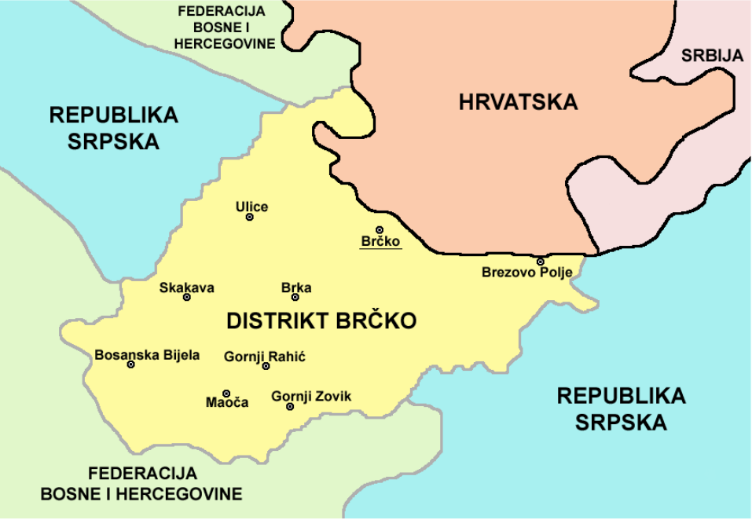 Ovako pozicionirano Brčko ima povoljan turističko-zemljopisni položaj tako što povezuje Bosnu i Hercegovinu sa zapadnom i jugoistočnom Europom te podunavskim zemljama.Lokacija Brčko distrikta BiH čini zemljopisno povezan prostor i sa euro-regijama „Dunav-Drava-Sava“, koji trenutačno sačinjavaju Baranja (Mađarska), Osječko-baranjska županija, Vukovarsko-srijemska županija (Hrvatska) i Tuzlanski kanton (BiH) te „Drina-Sava-Majevica“, kao regija više općina i gradova Srbije, Bosne i Hercegovine i Hrvatske. U Brčkom se nalazi najveća luka u Bosni i Hercegovini. Rijeka Sava je unutar teritorije Distrikta plovna u dužini od 44 km.Brčko distrikt BiH je skoro podjednako udaljen od tri velika industrijska, ekonomska, politička i potrošačka centra: Beograd (200 km), Zagreb (270 km) i Sarajevo (210 km) s kojima je povezan cestama, željezničkim prometom i riječnim putevima. Prema unutarnjim administrativnim granicama u BiH, Brčko distrikt BiH graniči sa više općina Republike Srpske i sa dvije, od deset, županija Federacije BiH – Tuzlanskim kantonom na jugozapadu i Posavskom županijom na sjeverozapadu s kojima je povezan magistralnim i regionalnim prometnicama. Kao značajno čvorište ključnih cesta u pravcima istok-zapad i sjever-jug Brčko distrikt BiH predstavlja rijedak multimodalni transportni čvor (ceste, plovna rijeka Sava, željeznica) u Bosni i Hercegovini tako što ima izlaz u Hrvatsku i centralnu Europu, ali i prilaz do rijeke Save te dalje Dunavom do zapadne i istočne Europe. Time prostorni položaj Brčko distrikta BiH determinira povezanost njegovog šireg zaleđa i gravitacijskog područja s ostalim regijama u centralnoj i istočnoj Europi, a samo 30 km grad Brčko je udaljen od međunarodne ceste paneuropskog koridora 10 (autocesta Beograd – Zagreb). Ova autocesta (E70) definirana je trasom od Salzburga (Austrija) do Soluna (Grčka) s karakteristikama velike frekvencije prometa tijekom cijele godine gdje se preveze značajan broj putnika, što omogućuje dobru povezanost Brčko distrikta BiH s turističkim poznatim emitivnim tržištima. Demografska kretanja Prema posljednjoj službenoj procjeni u Brčko Distriktu BiH je u 2021. godini živjelo 81.910 stanovnika, u ukupno 26.883 domaćinstava, što je na godišnjoj razini smanjenje od 0,9% u broju stanovnika. Gustoća naseljenosti u 2021. godini na području Distrikta iznosila je 166 st./km2, što Brčko Distrikta BiH svrstava u kategoriju gušće naseljenih teritorija (prosječna gustoća naseljenosti u BiH 69 st./ km2).Tablica 1 Kretanje broja stanovnika u BRČKO DISTRIKTA BIH u posljednjih 5 godinaNegativan demografski trend depopulacije Brčko Distrikta BiH uzrokovan je negativnim prirodnim prirastom stanovništva Brčko distrikta BiH. Prema posljednjim dostupnim podacima prirodni prirast u Brčko distrikta BiH iznosio je -748 stanovnika odnosno -9,1 %o.  Negativan prirodni prirast prisutan je već godinama i vidljivo je povećanje stope negativnog prirodnog prirasta u posljednjim godinama.Tablica 2 Kretanje prirodnog prirasta stanovnika BRČKO DISTRIKTA BIH u posljednjih 5 godinaDepopulacija stanovništva Brčko distrikta BiH dovodi do promjena u strukturi stanovništva koje se također negativno odražavaju na razvojne trendove. Jedan od ključnih trendova je starenje stanovništva Brčko distrikta BiH. Prema posljednjim podacima prosječna starost stanovnika Brčko distrikta BiH narasla je do 40,33 godine starosti, što je na godišnjoj razini povećanje 0,25%. Tablica 3 Kretanje prosječne starosti stanovnika Brčko distrikta BiH u posljednjih 5 godinaPrema posljednjoj starosnoj procjeni stanovništva Brčko distrikta BiH primjetno je kako najveći udio stanovnika je u dobnim skupinama 55-59 godina starosti (7,56%), zatim u dobnoj skupini 44-49 godina starosti (7,32%) te skupini 40 – 44 godina starosti (7,19%). Analizirajući kretanja udjela mladih osoba vidljivo je da se sa svakom mlađom dobnom skupinom smanjuje njihov ukupan broj odnosno udio. Na temelju tih podataka može se zaključiti kako Brčko distrikta BiH gubi mlado stanovništvo i dolazi do procesa starenja koji će se negativno odraziti na tržište rada (kroz nedostatak radne snage) te negativno se odraziti na socijalnu i zdravstvenu politiku (veće potrebe za brigom i liječenjem starijih osoba).   Slika 2 Stanovništvo Brčko distrikta BiH prema starosti 31.12.2021. godine Prema spolnoj strukturi primjetno je da je više žena (njih 41.413 odnosno 50,55%) u odnosu na muškarce (40.497 odnosno 49,45%) u Brčko distriktu BiH. Iako je više žena u ukupnom stanovništvu u Brčko distrikta BiH na temelju podataka vidljivo je da se ipak rađa više muškaraca (za usporedbu u 2021. godini 444 muškaraca u odnosu na 402 žene) te muškarci prevladavaju u mlađoj starosnoj strukturi. Prema dostupnim podacima prosječna starost muškaraca 38,94 godine dok je prosječna starost žena 41,50 godina. Osim negativnog prirasta, depopulacijski trend uzrokuje i odseljavanje stanovništva. Prema posljednjim dostupnim podacima za Brčko distrikta BiH zabilježen je negativan migracijski saldo za -133 osobe. Tablica 4 Saldo migracija stanovništva Brčko distrikta BiH u 2021. godiniNo, treba naglasiti i da se ovdje radi o zabilježenom migracijskom saldu (oni koji su se odjavili, odnosno prijavili), dok recentna istraživanja migracija u Bosni i Hercegovini pokazuju da se dio odseljenih van BiH, pa tako i Brčko distrikta BiH, nije službeno odjavio. To samo govori o potencijalno većem negativnom migracijskom saldu, odnosno potencijalno manjem broju stanovnika od onog zabilježenog, posebno radno aktivnog stanovništva. Zaključci - DEMOGRAFIJA:Prisutna depopulacija stanovništva Brčko distrikta BiH zbog negativnog prirodnog prirasta te negativnog migracijskog saldaNegativni migracijski saldo potencijalno veći od prikazanog zbog manjeg broja službeno odjavljenih stanovnikaPrisutno starenje stanovništva Brčko distrikta BiH koji će se negativno odraziti na tržište rada te na socijalnu i zdravstvenu politikuGospodarska kretanja Opći gospodarski pokazatelji u Brčko distrikta BiH pokazuju uglavnom pozitivne trendove posljednjih godina. Prema službenim podacima prisutan porast BDP-a u BRČKO DISTRIKTA BIH tijekom posljednjih godina (979.055 t. KM u 2021. što je godišnji porast od 8,7%), a pozitivni trend rasta BDP-a vidljiv je i kroz rast BDP-a po glavi stanovnika Brčko distrikta BiH (11.953 KM per capita u 2021 što je porast od 9,7%).Tablica 5 Kretanje BDP-a u posljednjih 5 godina u Brčko distrikta BiHNa području Brčko distrikta BiH posluje nešto više od 2.200 pravnih osoba te nešto više od 1.700 poduzetnika. Prema djelatnosti čak trećina pravnih osoba (njih 33,89%) djeluje u području trgovine (G), petina odnosno 21,46% u ostalim uslužnim djelatnostima (U) te 11,38% u prerađivačkoj industriji. Tablica 6 Registrirani poslovni subjekti prema djelatnosti (NACE) u ožujku 2023 u Brčko distrikta BiHS druge strane poduzetnici, pored trgovine (43,69%), naviše posluju u području hotelijerstva i ugostiteljstva (12,36%) i prerađivačke industrije (10,56%).U strukturi gospodarstva (u odnosu na BDP) najviše doprinose gospodarstvenici iz djelatnosti trgovine (G) sa 20,6%,  prerađivačke industrije (C) sa 10,9% te poljoprivrede (A) sa 8,7% u 2021. godini. Dodatno, u strukturi i djelatnost javne uprave (O) čini značajan doprinos sa 8,7% udjela u BDP-u. Slika 3 Struktura gospodarstva Brčko distrikta BiH prema djelatnostima prema udjelu u BDP-u u 2021. godiniPočetkom 2023. industrijska proizvodnja u Brčko distrikta BiH zabilježila je pad za 6,8%, u odnosu na isto razdoblje u 2022. godini. S druge strane, podaci za industrijsku proizvodnju pokazuju da je u 2022. godini došlo do značajnog porasta obujma proizvodnje od 19,8% u odnosu na 2021. godinu. Prema podskupinama djelatnosti najveći obujam zauzimaju: proizvodnja prehrambenih proizvoda (10), proizvodnja proizvoda od gume i plastičnih masa (22), te proizvodnja namještaja (24). Prema posljednjim podacima prоizvоdnjа intermerdijarnih proizvoda vеćа zа 25,2%, prоizvоdnjа energije vеćа zа 4,4%, dоk је prоizvоdnjа trajnih proizvoda za široku potrošnju manja za 6,1%, prоizvоdnjа kapitalnih proizvoda је mаnjа zа 16,9%, a prоizvоdnjа netrajnih proizvoda za široku potrošnju mаnjа zа 28,6%.Zaključci - GOSPODARSTVO:Prisutan kontinuirani dugogodišnji rast gospodarske aktivnosti u Brčko distrikta BiHKljučni gospodarski sektori koji najviše doprinose dodanoj vrijednosti su trgovina, prerađivačka industrija i poljoprivreda. Na razini industrijske proizvodnje prisutne su godišnje fluktuacije, a najznačajniji podsektori su proizvodnja prehrambenih proizvoda, proizvodnja proizvoda od gume i plastičnih masa te proizvodnja namještajaKretanja na tržištu rada Kretanja na tržištu rada promatraju se kroz dva različita izvora podataka – anketu radne snage te kroz administrativne podatke o zaposlenosti i nezaposlenosti u Brčko distrikta BiH. Anketa o radnoj snazi u Bosni i Hercegovini provodi se kontinuirano kvartalno prema novoj, redizajniranoj metodologiji usklađenoj s novom Uredbom Europskog parlamenta i Vijeća koja je stupila na snagu 1. siječnja 2021. godine. Veličina uzorka za anketu o radnoj snazi u Brčko distriktu BiH u 2022. godini bila je 5 472 domaćinstva. Administrativni podaci o zaposlenosti predstavljaju broj osoba koje imaju ugovor o radu, a administrativni podaci o nezaposlenosti predstavljaju broj osoba koje su registrirane kao nezaposlene osobe u Zavodu za zapošljavanje Brčko distrikta BiH. S obzirom na različite metodologije i definicije zaposlenosti i nezaposlenosti primjetne su razlike u podacima o kretanju na tržištu rada. Stoga u okviru ove analize prikazani su podaci iz obje metodologije. Anketa radne snage Brčko distrikta BiHU 2022. godini radnu snagu u Brčko distriktu BiH čini 31 tisuća osoba, od čega je 23 tisuće (75,4%) zaposleno, a 8 tisuća (24,6%) nezaposleno. U odnosu na prethodnu godinu, broj zaposlenih se povećao za 0,2%, a broj nezaposlenih za 2,6%. Broj osoba izvan radne snage u 2022. iznosio je 38 tisuća i u odnosu na 2021. smanjen je za 2,4%. U 2022. godini stopa aktivnosti za iznosila je 44,8%, stopa zaposlenosti 33,8%, stopa nezaposlenosti 24,6%, a stopa neaktivnosti 55,2%.Tablica 7 Podaci o stopama aktivnosti iz ARS za 2021. i 2022. godinu u Brčko distrikta BiHStruktura zaposlenih osoba prema statusu zaposlenja pokazuje da njih 85,3% rade kao zaposlenici, 14,6% su samozaposleni i 0,1% su neplaćeni članovi obitelji.Podaci dobiveni kroz anketu radne snage ukazuju na problem slabije radne aktivnosti žena u Brčko distrikta BiH. Prema podacima od ukupne radne snage 18 tisuća (57,8%) osoba su muškarci, a 13 tisuća (42,2%) osobe su žene. U ukupnom broju osoba izvan radne snage 16 tisuća (41,6%) osoba su muškarci, a 22 tisuće (58,4%) osobe su žene. Od ukupnog broja zaposlenih 14 tisuća (61,3%) osoba su muškarci i 9 tisuća (38,7%) osobe su žene, dok je od ukupnog broja nezaposlenih 4 tisuće (47%) osoba muškaraca i 4 tisuće (53%) osoba su žene. U 2022. godini stopa aktivnosti iznosila je 53% za muškarce i 37% za žene, stopa zaposlenosti 42,4% za muškarce i 25,6% za žene, a stopa nezaposlenosti iznosila je 20% za muškarce i 30,8% za žene.U promatranom razdoblju od ukupne radne snage 65,3% osoba pripada dobnoj skupini 25 - 49 godina, zatim 25,5% dobnoj skupini 50 - 64 godine, 8,7% dobnoj skupini 15 godina. - 24 godine i 0,6% su osobe 65+. Od ukupnog stanovništva izvan radne snage, 32,6% osoba je u dobi 65+, no također i van radne snage je 27% u dobnoj skupini 50 – 64 godine, 21,7% dobnoj skupini 25 – 49 godina te posebno 18,7% u dobna skupina 15-24 godine. Od ukupnog broja zaposlenih, 66,4% osoba pripada dobnoj skupini 25 - 49 godina, zatim 26,6% dobnoj skupini 50 - 64 godine, 6,3% dobnoj skupini 15 - 24 godine. a 0,7% su osobe 65+. Od ukupnog broja nezaposlenih, 61,8% osoba pripada dobnoj skupini 25 - 49 godina, zatim 22% dobnoj skupini 50 - 64 godine i 15,8% dobnoj skupini 15 - 24 godine i 0, 4% su osobe starije od 65 godina.Obrazovna struktura radne snage pokazuje da 70,3% osoba ima završenu srednju školu i usmjerenje, slijede osobe koje imaju višu, visoku, magisterij, doktorat znanosti 20,3% te osobe sa završenom osnovnom školom ili nižim obrazovanjem 9,4. %.Najveći udio u obrazovnoj strukturi osoba izvan radne snage imaju osobe sa završenom osnovnom školom ili nižim obrazovanjem 52,2%, zatim osobe sa završenom srednjom školom i usmjerenjem 43,4% te osobe sa višom, visokom, magistarskom, doktorat 4,3%. Obrazovna struktura zaposlenih pokazuje da 69,4% osoba ima završenu srednju školu i smjer, slijede osobe s višom, visokom, magisterij, doktorat znanosti 22,4% te osobe sa završenom osnovnom školom ili nižim obrazovanjem 8,2 %.Obrazovna struktura nezaposlenih osoba pokazuje da 72,9% osoba ima završenu srednju stručnu spremu i usmjerenje, zatim slijede osobe s višom, visokom, magisterij, doktorat znanosti 14% te osobe sa završenom osnovnom školom ili nižim obrazovanjem 13,1%.Registrirana zaposlenostRegistrirana zaposlenost u Brčko distrikta BiH godinama stagnira uz manje fluktuacije i pokazuje različite podatke u odnosu na one dobivene kroz anketu radne snage. Ukupna prosječna zaposlenost u 2022. iznosila je 17.699 osoba što je 0,5% godišnje smanjenje. Posljednji dostupni podaci govore da je krajem veljače 2023. godine bilo registrirano 17.863 zaposlenih osoba u Brčko Distriktu BiH.  Smanjenje registriranih zaposlenih prisutno je bilo i u 2021. godini zbog utjecaja Covid-19 pandemije na ukupno tržište rada u Brčko Distriktu BiH.Tablica 8 Kretanje broja zaposlenih osoba u Brčko distrikta BiH u posljednjih 5 godinaNajveći broj zaposlenih osoba je djelatnosti trgovine (G) – 4.671 (26,4%) te  prerađivačkoj industriji (C)  - 3.752 (21,2%).  Kretanje registrirane zaposlenosti po godinama pokazuju da se povećava udio zaposlenih u prerađivačkoj industriji dok se udio zaposlenih u trgovini smanjuje. Dodatno, veći broj zaposlenih nalazi se u javnim institucijama točnije u djelatnosti javne uprave i obrane (O) – 1.854 osoba (10,4%), obrazovanja (P) – 1.122 osobe (6,3%) te djelatnosti zdravstvene i socijalne zaštite (Q) – 999 osoba (5,6%).  Područja djelatnosti informacija i komunikacija, kao i umjetnost, zabava i rekreacija su područja s malim brojem zaposlenih no koja pokazuju potencijale većeg  zapošljavanja kroz visoki rast udjela zaposlenih, što bi se moglo očekivati također i u narednom periodu.Tablica 9 Broj zaposlenih prema djelatnostima u 2022. godini u Brčko distrikta BiHPlaće Prosječna neto plaća zaposlenih osoba u 2022. godini u Brčko distriktu BiH iznosila je 1.051,16 KM, a prosječna bruto plaća iznosila je 1.600,28 KM. Na godišnjoj razini to je povećanje neto plaće od 9,3%.  Podaci pokazuju kako je rast plaća prisutan kontinuirano tijekom posljednjih godina u Brčko distrikta BiH.Tablica 10 Kretanje plaća u Brčko distrikta BiH u posljednjih 5 godinaIpak, bez obzira na prikazani rast u odnosu na FBiH i RS, prosječna neto plaća u Brčko distrikta BiH je manja za 5,6% odnosno za 8,1%. Tablica 11 Usporedba neto plaća u BiH u 2022. godiniPrema djelatnostima najveće prosječne plaće (iznad prosjeka Brčko distrikta BiH) su u javnim institucijama točnije u djelatnosti javne uprave i obrane (O), obrazovanja (P) te djelatnosti zdravstvene i socijalne zaštite (Q). U djelatnostima koje zapošljavaju najveći broj radnika, primjetno je da su plaće znatno niže od prosjeka – u trgovini (G) manje za 30,1% te u prerađivačkoj industriji (C) manje za 20,5%. Najmanje prosječne plaće zabilježene su kod radnika u djelatnostima ugostiteljstva (I), poslovanja nekretninama (L), poljoprivredi (A) te građevinarstvu (F).Tablica 12 Prosječne neto plaće prema djelatnostima u 2022. godini u Brčko distrikta BiHRegistrirana nezaposlenostPodaci o kretanju registrirane nezaposlenosti u Brčko Distriktu BiH govore o kontinuiranom trendu smanjenja registrirane nezaposlenosti tijekom posljednjih godina. Prosječna nezaposlenost u 2022. godini iznosila je 5.332 osobe što je smanjenje u odnosu na 2021. za 20,3%.Tablica 13 Kretanje registrirane nezaposlenosti u Brčko distrikta BiH u posljednjih 5 godinaPozitivan trend smanjenja registrirane nezaposlenosti prekinut je izmjenom Zakona o zapošljavanju i pravima za vrijeme nezaposlenosti u decembru 2022. godine kojim se propisala obveza jednakog tretmana registrovanih nezaposlenih lica  na  evidenciji nezaposlenih osoba. Različit tretman registrovanih nezaposlenih osoba na evidencijama Zavoda se odnosio na selekciju lica koja su se prijavila na evidenciju Zavoda zbog aktivnog traženja zaposlenja, selekciju lica koja su bila prijavljena na evidenciju Zavoda zbog ostvarivanja drugih, najčešće socjalanih prava, ne zbog traženja zaposlenja i selekciju lica koja traže promjenu zaposlenja. Broj lica koji pripadaju posljednjoj skupini je zanemariv. Od januara 2023. godine registrirana nezaposlenost u Brčko distrikta BiH značajno raste, obzirom da su lica koja u ranijem periodu nisu tražila zaposlenje, a bila registrirana na evidenciju Zavoda, u cilju ostvarenja pomenutih prava iz domena socijalne zaštite, u dotadašnjem periodu bila nevidljiva na tržištu rada, a usvajanjem novog Zakona, njihov status je iz neaktivnog prešao u aktivan, odnosno takva lica su dobila tretman tražilaca zaposlenja. Krajem jula 2023. godine u evidenciji nezaposlenih Brčko distrikta BiH bilo je prijavljeno 13.050 osoba, što je u odnosu na prosjek nezaposlenih u 2022. godini povećanje od 144,74%.  Analiza strukture nezaposlenih osoba prijavljenih na Zavod za zapošljavanje Brčko distrikta BiH pokazuje da je viši je udio nezaposlenih žena (7.772 odnosno 59,55%) u odnosu na nezaposlene muškarce (5.278 odnosno 40,45%). Ovaj podatak pokrjepljuje nalaze ankete radne snage o slabijem položaju i aktivnosti žena na tržištu rada u Brčko distrikta BiH. Na razini obrazovanja podaci pokazuju da je gotovo polovica nezaposlenih osoba (48,70%) osobe sa SSS odnosno KV/VKV školom. Izazov za uključivanje na tržište rada predstavljat će 5.638 osoba odnosno 43,20% koje su osobe bez kvalifikacije (bez završene OŠ ili samo sa završenom OŠ).Slika 4 Struktura nezaposlenih osoba prema završenom obrazovanju krajem jula 2023. godine u Brčko distrikta BiHAnaliza podataka govori da je struktura nezaposlenih žena prema obrazovanju znatno povoljnija u odnosu na strukturu nezaposlenih muškaraca, odnosno nezaposlene žene imaju višu razinu završenog obrazovanja od muškaraca.Dobna struktura pokazuje da je najviše nezaposlenih osoba starije radne dobi (od 50 godina starosti nadalje) – ukupno 41,65% i njihov udio raste u 2023. godini brže od drugih dobnih skupina nezaposlenih osoba, upravo jer su u vremenu prije usvajanja Zakona bili nevidljivi za tržište rada, jer nisu tražili zaposlenje, a status nezaposlenog lica su koristili u svrhu ostvarivanja prava iz domena socijalne i zdravstvene zaštitite. Uz osobe starije radne dobi, 40,07% nezaposlenih osoba su osobe srednje radne dobi (od 30 do 49 godina starosti) te najmanje je mladih osoba (od 15 do 29 godina starosti) – tek 18,28% ukupnog broja nezaposlenih osoba. Tablica 14 Struktura nezaposlenih prema dobi krajem jula 2023. godine u Brčko distrikta BiHAnalizirajući samo podatke o strukturi nezaposlenih u 2022. godini (prije značajnog priljeva  nezaposlenih osoba) bilo je vidljivo da je izrazito visok udio dugotrajno nezaposlenih osoba, čak 78,4% od ukupnog broja nezaposlenih. Dugotrajna nezaposlenost još je bila izraženija kod nezaposlenih žena, gdje je udio dugotrajno nezaposlenih bio viši od 82%. S porastom registrirane nezaposlenosti, u 2023. godini smanjio se udio dugotrajno nezaposlenih osoba, no u narednim godinama, bez adekvatnih programa aktivne politike tržišta rada, doći će do ponovnog porasta dugotrajne nezaposlenosti. Potrebe poslodavaca u Brčko distriktu BiHGodišnje Zavod za zapošljavanje Brčko distrikta BiH provodi istraživanje tržišta rada u Brčko distrikta BiH, u skladu sa Zakonom o zapošljavanju i pravima za vrijeme nezaposlenosti. Primarni cilj istraživanja tržišta rada, koje Zavod za zapošljavanje Brčko distrikta BiH provodi kroz anketiranje poslodavaca, jeste prikupiti i analizirati osnovne informacije o kretanjima na tržištu rada u Brčko distrikta BiH, te na osnovu toga izvršiti buduća predviđanja kretanja na tržištu rada, posebno u vezi potreba poslodavaca za određenim zanimanjima i specifičnim vještinama radnika.Posljednje provedeno istraživanje potreba poslodavaca  za period 2022/2023. godina pokazalo je da čak 48,26% ispitanih poslodavaca u Brčko distrikta BiH je imalo problema prilikom pronalaska radnika. Što se tiče problema prilikom zapošljavanja, gotovo polovica poslodavaca je izjavila da su imali najviše problema s nezainteresiranošću kandidata za ponuđeno radno mjesto (njih 47,76%). Osim nedostatka interesa za ponuđeno radno mjesto poslodavci su se suočili s problemima nedostatka radnika traženog zanimanja (njih 45,47%), nedostatka radnika sa stručnim znanjem i vještinama potrebnim za radno mjesto (njih 29,85%) te nedostatka radnika s odgovarajućim iskustvom (njih 20,4%). Što se tiče najtraženijih zanimanja u 2023. godini prema iskazu poslodavca to su: inženjer građevine (60,0%), radnik u proizvodnji (58,0%), električar (58,0%), građevinac(57,0%), inženjer poljoprivrede (52,0%), zidar (51,0%) i zavarivač (47,0%). Što se tiče spremnosti zapošljavanja nezaposlenih osoba koje su u nepovoljnom položaju na tržištu rada, poslodavci su izjavili da su u određenoj mjeri spremni zaposliti određene kategorije nezaposlenih, i to 66,6% poslodavaca žene s ruralnog područja, 50,75% poslodavaca mlade bez radnog iskustva te 47,77% poslodavaca starije od 50 godina. Ostale skupine osoba u nepovoljnom položaju na tržištu rada (poput osoba s invaliditetom, štićenike domova za nezbrinutu djecu, Rome, ird..) manji broj poslodavaca je spreman zaposliti. Ispitani poslodavci koji su zapošljavali u 2022. godini istaknuli su kako prilikom zapošljavanja najčešće koriste posredovanje Zavoda za zapošljavanje Brčko distrikta BiH (njih 75,5% ispitanih). Osim posredovanja putem Zavoda za zapošljavanje, trećina ispitanih poslodavaca (njih 35,1%) koristi također i osobne kontakte i preporuke za pronalazak i zapošljavanje novih radnika. Zaključci – TRŽIŠTE RADA:Visoka stopa neaktivnosti na području Brčko distrikta BiH, posebno ženaŽene su u nepovoljnijem položaju za ulazak na tržište rada, što se očituje u nižoj stopi zaposlenosti, višoj stopi nezaposlenosti kao i višem udjelu u dugotrajnoj nezaposlenostiNajčešće zapošljavanje je djelatnosti trgovine te  prerađivačkoj industriji, specifično u proizvodnji prehrambenih proizvoda, proizvodnji proizvoda od gume i plastičnih masa te proizvodnji namještaja. Prosječna plaća u Brčko distrikta BiH zaostaje za prosječnim plaćama u ostatku Bosne i Hercegovine, a plaće u djelatnostima koje najviše zapošljavaju su znatno niže od prosjeka u Brčko distrikta BiHRegistrirana nezaposlenost značajno raste u 2023. godini zbog izmjena Zakona o o zapošljavanju i pravima za vrijeme nezaposlenostiPrisutna je nepovoljna struktura nezaposlenih osoba registriranih na Zavod za zapošljavanje Brčko distrikta BiH: viši udio nezaposlenih žena, visok udio NKV radnika te visok udio dugotrajno nezaposlenih osoba. Prisutna je i neusklađenost ponude i potreba na tržištu rada, jer gotovo petina poslodavaca Brčko distrikta BiH ima problema s pronalaskom odgovarajućih radnika i to zbog nezainteresiranosti radnika za ponuđeno radno mjesto, nedostatka radnika s odgovarajućim zanimanjem, nedostatka radnika s odgovarajućim znanjima i vještinama te nedostatka radnika s prethodnim radnim iskustvom u tim poslovima. Programi i usluge za tržište rada Zavod za zapošljavanje Brčko distrikta BiH je ključna organizacija na tržištu rada Brčko distrikta BiH, kao posrednik u zapošljavanju i pružanju informacija o tržištu radne snage. Zavod za zapošljavanje Brčko distrikta BiH je osnovan na osnovu Zakona o zapošljavanju i pravima za vrijeme nezaposlenosti i nadležan je za poslove posredovanja u zapošljavanju, obavještavanju o mogućnostima i uvjetima za zapošljavanje, profesionalnoj orijentaciji i savjetovanju o izboru zanimanja, stručno osposobljavanje i priprema za zapošljavanje, provođenje programa aktivne politike zapošljavanja i ostale mjere i aktivnosti.Zavod provodi na godišnjoj razini nekoliko programa s ciljem poticanja zapošljavanja te rješavanja izazova na tržištu rada u Brčko distriktu BiH.Program: Stručno usavršavanje nezaposlenih lica koja aktivno traže zaposlenja ima za cilj omogućiti osobama prijavljenim u evidenciju nezaposlenih osoba koju vodi Zavod, stjecanje kompetencija za novo zapošljavanje u zanimanjima traženim na tržištu rada. U 2022. godini izvršeno 27 usavršavanja u odnosu na 140 planiranih i to su sljedećim obrazovnim programima: strani jezici, informatika, grafički i web dizajn, računovodstvo, poduzetništvo. Tijekom provedbe programa prepoznata nedovoljna zainteresiranost nezaposlenih osoba za uključivanje u proces usavršavanja.Program: Zapošljavanje nezaposlenih lica iz kategorije teže zapošljivih i žena ima za cilj potaknuti zapošljavanja osoba u nepovoljnom/izrazito nepovoljnom položaju kroz pružanje poticaja poslodavcima za zapošljavanje osoba. U okviru programa definirano 7 kategorija teže zapošljivih: dugotrajno nezaposlene osobe (više od 12 mjeseci), osobe bez radnog iskustva, osobe mlađe životne dobi (do 30 godina starosti), osobe starije životne dobi (50 godina ili više), osobe s invaliditetom (invaliditet 50% ili više), članovi uže obitelji poginulih boraca i ratni vojni invalidi (invaliditet RVI 50% ili više), civilne žrtve rata i djeca civilnih žrtava rata. Program se provodi redovno, te postoji interes poslodavaca i nezaposlenih osoba za sudjelovanje. Ukupno 126 osoba u 2022. godini je zaposleno putem ovog Programa.Program zapošljavanja pripadnika Romske nacionalne manjine ima za cilj potaknuti zapošljavanja Romskih osoba kroz pružanje poticaja poslodavcima za zapošljavanje osobe. Program se provodi kroz donaciju sredstava Ministarstva za ljudska prava i izbjeglice BiH, suglasno reciprocitetu postotne raspodjele sredstva na državnom nivou. Po istom je u 2022. godini zaposlena 1 osoba.Program samozapošljavanja na području Brčko distrikta BiH i Program samozapošljavanja u poljoprivredi na području Brčko distrikta BiH, odnosno podsticaj novog zapošljavanja prepoznatih teže zapošljivih kategorija se provode putem Zavoda za zapošljavanje Brčko distrikta BiH. Sredstva za financiranje programa se osiguravaju u proračunu Vlade Brčko distrikta BiH, putem, nadležnih, Odjeljenja za privredni razvoj, sport i kulturu i Odjeljenja za poljoprivredu, šumarstvo i vodoprivredu Brčko distrikta BiH. Ciljevi programa samozapošljavanja su osigurati financijsku podršku nezaposlenim osobama koje odluče pokrenuti vlastiti posao, te na takav način stimulirati razvoj privrednog odnosno poljoprivrednog sektora u Distriktu. Postoji interes za program samozapošljavanja. U 2022. godini realiziran je za 54 osobe. Program samozapošljavanja u poljoprivredi djelomično realiziran za 21 osobu, obzirom da su ugovori potpisani tek početkom 2023.  Zbog kasno doznačenih sredstava na račun Zavod za zapošljavanje Brčko distrikta BiH, i sama provedba programa je kasnila te su rezultati slabiji od planiranih. Program: Usklađivanje tržišta rada i sistema obrazovanja kroz karijerno usmjeravanje i savjetovanje se provodi putem organizacije civilnog društva koja se bira putem javnog poziva. Cilj programa je stvaranje uvjeta za pomoć mladima u odabiru kvalitetnijeg i konkurentnijeg obrazovanja koje će im osigurati da lakše pronađu zaposlenje te uspostavu bolje komunikacije i suradnje sa sektorom obrazovanja u cilju obrazovanja kadrova potrebnih za tržište rada.  Uz Zavod za zapošljavanje Brčko distrikta BiH podršku ovom Programu su pružili Odjeljenje za privredni razvoj, sport i kulturu Vlade Brčko distrikta BiH, Odjeljenje za obrazovanje Vlade Brčko distrikta BiH, Privredna Komora i Udruženje poslodavaca Brčko distrikta BiH, te  civilni sektor, što predstavlja jedan dobar primjer uspostavljanja mreže aktera u oblasti obrazovanja, na lokalnom nivou. Rezultati provedbe programa u školskoj godini 2021/2022 su : Uspostava savjetodavnog radnog tijela za program usklađivanja tržišta rada sa sistemom obrazovanja - Saradnja kroz sve aktivnosti (ukupno 45 učenika)Anketiranje privrednika (171 privrednik)Edukacije timova za potrebe istraživanja (6 edukacija x 45 =270)Obrađenih anketa privrednika (171 privrednik)Kancelarija za karijerno usmjeravanje i savjetovanje – Rad tokom cijele godine (1000 učenika)Edukativne radionice (6 edukacija x 45 =270)Simulacije razgovora za posao (5 privrednika, 45 učenika)Rad putem online platformi (preko 1000 objava)Broj podijeljenih brošura (preko 500 brošura)Kontakt sa fakultetima/univerzitetima/višim školama (preko 100 fakulteta)Kontakti sa poslodavcima (200)Promotivni letci/posteri (preko 2000)Sastanci sa predstavnicima iz sektora obrazovanja (preko 10 sastanaka)Sastanci sa predstavnicima škola (preko 10 sastanaka)Objavljenih članaka (1612)Potpisan Memorandum o saradnji sa Odjeljenjem za obrazovanjeSve srednje škole sa područja Brčko distrikta BiH su imali priliku da promoviraju svoje smjerove za preko 700 učenika svih osnovnih škola.  Poseban akcenat je stavljen na nova zanimanja unutar škola, izrađen je promotivni materijal koji je podijeljen učenicima tokom prezentacija.Potpisan je Memorandum o suradnji sa Odjeljenjem za obrazovanje Vlade Brčko distrikta BiH sa ciljem promoviranja dobrih praksi i poboljšanja položaja djece i mladih iz marginaliziranih grupa, unaprijeđene saradnje sa učenicima, roditeljima, nastavnim osobljem i stručnim timovima.Pored navedenih programa, Zavod za zapošljavanje Brčko distrikta BiH je u kontinuitetu izvršavao aktivnosti koje proizlaze iz nadležnosti, kao što je evidencija nezaposlenih lica, savjetovanje o načinu traženja zaposlenja, isplata novčane naknade za vrijeme nezaposlenosti licima koja ostvaruju pravo, dokup staža licima kojima nedostaje do tri godine staža radi odlaska u penziju, refundacija troškova obrade ljekarskih komisija za ostvarivanje prava na invalidsku penziju, izdavanje radnih dozvola strancima.Što se tiče posredovanja u zapošljavanju, Zavod posreduje između poslodavaca i nezaposlenih lica, kako bi pružio pomoć nezaposlenima da u što kraćem roku nađu posao i prilagode svoje kvalifikacije i vještine zahtjevima na tržištu rada. Tijekom 2022. godine ukupno je 1.351 nezaposlena osoba zaposlena putem posredovanja Zavoda za zapošljavanje Brčko distrikta BiH. Trenutačno u Sektoru za  posredovanje u zapošljavanju rade 3 savjetnika za zapošljavanje. S obzirom na rastući broj novih registriranih nezaposlenih osoba opterećenje po savjetniku je visoko  - trenutačno opterećenost po savjetniku je 2.918 nezaposlenih osoba/savjetnik, što je znatno iznad prosjeka u EU.  Osim individualnog savjetovanja i posredovanja u zapošljavanju, Zavod za zapošljavanje Brčko distrikta BiH provodi i grupno savjetovanje kroz redovan rad Kluba za traženje posla. Klub za traženje posla predstavlja model grupnog savjetovanja,  kojim  se nezaposlenim osobama pomaže da steknu ili unaprijede vještine traženja posla, definiraju  ciljeva zapošljavanja i  u konačnici ostvare zaposlenje. U 2022. godini 20 grupa (do 10 osoba) je prošlo kroz klub. Ukupna stopa zapošljivosti u roku od 4 mjeseca osoba koje su uključene u klub je bila 52,2%.Kroz provedeno istraživanje tržišta rada u Brčko Distriktu BiH u 2021/2022 godini, također su ispitani poslodavci koliko posežu za korištenjem usluga i programa Zavod za zapošljavanje Brčko distrikta BiH kao i zadovoljstvu istim. Ukupno tek 43,4% poslodavaca s područja Brčko distrikta BiH istaknulo je da koriste Zavod za zapošljavanje prilikom zapošljavanja radnika. Što se tiče zadovoljstva uslugama, najviše su zadovoljni oglašavanjem slobodnih radnih mjesta (46,3%), zatim informiranjem o ponudi na tržištu rada (40,6%), posredovanjem u zapošljavanju za slobodno radno mjesto (34,3%), selekciji radne snage (30,3%), te najmanje ponudama programa sufinanciranja zapošljavanja (26,9%), u smislu vremenskog ograničenja javnih poziva i raspoloživih sredstava. Zaključci – PROGRAMI I USLUGE ZA TRŽIŠTE RADA:Programi samozapošljavanja i zapošljavanja pokazuju dobre rezultate kao i interes poslodavaca te nezaposlenih osoba za njih. Postoji nedostatak interesa za uključivanje za osposobljavanje nezaposlenih osoba, bez obzira na nepovoljnu obrazovnu strukturu registriranih nezaposlenihDobri rezultati provedbe kluba za traženje posla kao oblika grupnog savjetovanja u Zavod za zapošljavanje Brčko distrikta BiHNedostatak ljudskih kapaciteta u odjelu posredovanja za zapošljavanje Zavod za zapošljavanje Brčko distrikta BiH za rad s nezaposlenim osobama.Djelomično zadovoljstvo poslodavaca uslugama i programima koje Zavod za zapošljavanje Brčko distrikta BiH provodi s ciljem poticanja zapošljavanja.SWOT ANALIZA SWOT analiza predstavlja alat za prepoznavanje snaga, slabosti, prilika i prijetnji razvoju, u ovom slučaju tržišta rada Brčko Distrikta BiH, uzimajući u obzir unutarnje i vanjsko okruženje. SWOT analiza u nastavku izrađena je na participativnom modelu od strane članova radne skupine tijekom radionice za izradu SWOT analize, koja je održana u travnju 2023. godine. Sudionicima su predstavljeni podaci prikupljeni kroz do tad provedene situacijske analize kao podloga za određivanje snaga, slabosti, prilika i prijetnji razvoju tržišta rada u Brčko distrikta BiH. TOWS ANALIZA SA ZAKLJUČCIMATOWS analiza daje prikaz strateških opcija koje proizlaze iz analize stanja i SWOT analize. Prilikom primjene TOWS matrice koriste se kombinacije snaga i prilika, snaga i prijetnji, slabosti i prilika te slabosti i prijetnji. Na taj su način dati odgovori na pitanja: kako iskoristiti snage za iskorištavanje prilika, kako iskoristiti snage za izbjegavanje prijetnji, kako se mogu iskoristiti prilike s ciljem ublažavanja ili uklanjanja slabosti te kako umanjiti slabosti i izbjeći prijetnje. Isto je prikazano u sljedećoj tablici:Za potrebe izrade intervencijskog plana Strategije zapošljavanja Brčko distrikta BiH TOWS analiza je sljedeća:Potaknuti cjeloživotno učenje i osposobljavanje nezaposlenih osoba, posebno onih koji nemaju kvalifikaciju, kroz postojeće programe, te potencijalno nove projekteRazviti nove programe aktivacije i poticanja zapošljavanja žena u Brčko distrikta BiHOsigurati bolje olakšice poslodavcima za zapošljavanje deficitarnih zanimanja kroz promjene u poreznoj politici, pružanjem potpora za zapošljavanje i stipendiranje učenika u deficitarnim zanimanjima kako bi iskoristili mogućnosti razvoja poslovanja u Brčko distriktu BiH. Kvalitetnija suradnja poslodavaca, institucija tržišta rada i škola u prezentiranju obrazovnih programa učenicima i roditeljima viših razreda osnovnih škola s ciljem unaprjeđenja  Povećati dostupnost i informiranost o mjerama aktivne politike tržišta rada usmjerenim na skupine koje su u nepovoljnom položaju kroz mrežu ključnih dionika u Brčko distriktu BiHIzgrađivati kapacitete svih ključnih dionika na tržištu rada za rješavanje ključnih izazova u Brčko distriktu BiH.VIZIJA I MISIJA STRATEGIJE ZAPOŠLJAVANJA BRČKO DISTRIKTA BIH 2024. – 2027.Vizija Strategije zapošljavanja Brčko distrikta BiH za 2024. – 2027.: Razvijeno tržište rada Brčko Distrikta BiH s visokom ponudom radnih mjesta koje osiguravaju dobre uvjete rada i životni standard za sve građane, te produktivnom i obrazovanom radnom snagom.Misija Strategije zapošljavanja Brčko distrikta BiH za 2024. – 2027:Primjena partnerskog pristupa u izgradnji i aktivnostima višesektorske mreže dionika za razvoj dinamičnog tržišta rada u Brčko distriktu BiH kroz unaprjeđenje programa poticanja zapošljavanja, programa karijernog savjetovanja i izgradnju kapaciteta dionika na tržištu rada.STRATEŠKI CILJEVI I MJERE STRATEGIJE ZAPOŠLJAVANJA BRČKO DISTRIKTA BIH 2024. – 2027.Strateški ciljevi Strategije zapošljavanja Brčko distrikta BiH za 2024. – 2027. godinu su:Slika 5 Prikaz strateških ciljeva Strategije zapošljavanja 2024. – 2027. Brčko distrikta BiHTablica 15  Prikaz strateških ciljeva i mjera po ciljevima Strategije zapošljavanja Brčko distrikta BiH 2024. – 2027. Strateški cilj 1: Povećati zaposlenost kroz aktivaciju radne snage te poticanje (samo)zapošljavanja skupina u nepovoljnom položaju na tržištu radaOpisi mjera i aktivnosti u okviru strateškog cilja 1:Strateški cilj 2: Uskladiti ponudu i potražnju na tržištu rada Brčko distrikta BiH kroz unaprjeđenje znanja i vještinaOpisi mjera i aktivnosti u okviru strateškog cilja 2:Strateški cilj 3: Provesti institucionalne i zakonske reforme na tržištu rada za provedbu programa i usluga na tržištu radaOpisi mjera i aktivnosti u okviru strateškog cilja 3:USKLAĐENOST STRATEGIJE ZAPOŠLJAVANJA BRČKO DISTRIKTA BIH 2024. – 2027. SA STRATEŠKIM OKVIROM Strategija zapošljavanja Brčko distrikta BiH usklađena je sa svim relevantnim strateškim planovima i zakonodavnim okvirom na međunarodnoj razini, razini Bosne i Hercegovine kao i na razini Brčko distrikta BiH.Strategija zapošljavanja Brčko distrikta BiH direktno je povezana s Europskim investicijskim planom (EIP) Europa za zapadni Balkan (WB) (eng. European Investment Plan (EIP) Europe for Western Balkan). Strategija zapošljavanja doprinosi navedenom dokumentu kroz provedbu mjera i programa poboljšanje sudjelovanja na tržištu rada, posebice mladih (kao dodatno ojačana potpora Jamstva za mlade) i žena, skupina u nepovoljnom položaju posebice osoba s invaliditetom. Intervencije će povećati mogućnosti zapošljavanja, daljnjeg obrazovanja, naukovanja i/ili pripravničkog staža, čime će se ponuditi rješenja i perspektive na tržištu rada. Stoga će mjere/aktivnosti Strategije zapošljavanja doprinijeti prioritetima Flagship 10 Youth Guarantee i Flag Ship 9 Ulaganje u konkurentnost privatnog sektora.Strategija zapošljavanja Brčko distrikta BiH 2024. – 2027. u skladu je s člankom 77. (Uvjeti rada i jednake mogućnosti) Sporazuma o stabilizaciji i pridruživanju između Bosne i Hercegovine i Europske Unije.Europski zeleni dogovor (eng. European Green Deal) identificira važnu ulogu u pomaganju europskoj radnoj snazi da stekne vještine koje su im potrebne za prijenos iz sektora u padu u sektore u razvoju i za prilagodbu novim procesima. Kroz mjere i aktivnosti predviđene Strategijom zapošljavanja će se doprinijeti izravno povećanoj zapošljivosti u zelenom gospodarstvu, kao i ranjivih skupina za njihovo aktiviranje na tržištu rada.Ova Strategije zapošljavanja također je u skladu s EU Gender Action Planom (GAP) III, primjenjujući standarde provođenja i korištenja ažurirane rodne analize za informiranje pri donošenju odluka, posebno u području uključivanja rodnih pokazatelja i procjene potreba žena, gdje je primjenjivo, u ciljanom sektoru. Aktivnosti će doprinijeti primjeni rodno osjetljivih i spolno razvrstanih pokazatelja i statistika u svim navedenim područjima.Strategije zapošljavanja usklađena je s ciljevima IPA III  u okviru Programming Framework, Window 4, Tematski prioritet 1: Obrazovanje, zapošljavanje, politika socijalne zaštite i uključivanja te zdravstvo, kojima je cilj osigurati jednake mogućnosti, pristup tržištu rada, pravedne uvjete rada, socijalnu zaštitu i uključenost; povećati mogućnosti zapošljavanja za mlade te izgraditi snažne veze s obrazovnim sektorom i razvojem širokog spektra aktivnih mjera tržišta rada, za povećanje sudjelovanja na tržištu rada i zapošljavanja, posebno za mlade.Uz navedeno Strategija zapošljavanja doprinijet će i Digital Agenda for the Western Balkans u okviru prioriteta Jačanja digitalne ekonomije i društva, kroz mjeru informatičkog povezivanja institucija na nivou Brčko distrikta BiH, u cilju pojednostavljivanja procesa rada i razmjene informacija na nivou institucija.Strategije zapošljavanja doprinosi i ciljevima Agende Ujedinjenih naroda za održivi razvoj do 2030. (eng. United Nation’s 2030 Agenda for Sustainable Development) točnije sljedećem:SDG 4. Osigurati uključivo i pravedno kvalitetno obrazovanje i promicati prilike za cjeloživotno učenje za sve, posebno cilj 4.3: osigurati jednak pristup svim ženama i muškarcima dostupnom i kvalitetnom tehničkom, strukovnom i tercijarnom obrazovanju, uključujući sveučilište.SDG 5. Predviđa stvaranje paketa socijalne zaštite i ekonomskih poticaja kako bi se služilo ženama i djevojčicama, kao i kako bi se osiguralo da ljudi podržavaju i prakticiraju jednaku podjelu skrbi.SDG 8. Promicanje održivog, uključivog i održivog gospodarskog rasta, pune i produktivne zaposlenosti i dostojanstvenog rada za sve, posebno Ciljevi 8.5: postići punu i produktivnu zaposlenost i dostojanstven rad za sve žene i muškarce, uključujući mlade i osobe s invaliditetom, i jednaka plaća za rad jednake vrijednosti do 2030. i cilj 8.6: značajno smanjiti udio mladih koji nisu zaposleni, ne obrazuju se ili ne osposobljavaju.Provedba ove Strategije zapošljavanja će doprinijeti usklađenosti s međunarodnim pravom, uključujući Općom deklaracijom o ljudskim pravima; Međunarodnim paktom za građanska i politička prava; Međunarodnim paktom za ekonomska, socijalna i kulturna prava; Konvenciji o pravima osoba s invaliditetom i Programu dostojanstvenog rada Međunarodne organizacije rada. Konkretno, provedba Strategije usklađena je s:Europskim stupom socijalnih prava (eng. European Pillar of Social Rightts), konkretno Poglavlje I, koje se bavi snačelima jednakih mogućnosti i pristupa tržištu rada, uključujući aktivnu potporu zapošljavanju. U njemu stoji da mladi imaju pravo na obrazovanje, naukovanje, pripravništvo ili ponudu za posao u roku od četiri mjeseca od nezaposlenosti ili prekida školovanja. Poglavlje se također bavi načelima obrazovanja, osposobljavanja i cjeloživotnog učenja; ravnopravnost spolova; i jednake mogućnosti za sve, bez obzira na spol, rasu, vjeru, invaliditet, dob ili seksualnu orijentaciju. Ova načela imaju za cilj osigurati da pojedinci mogu u potpunosti sudjelovati u društvu i upravljati uspješnim prijelazima na tržištu rada, dok također potiču jednakost i jednak tretman za sve. Načela su sadržana u Strategiji zapošljavanja Brčko distrikta BiH. Preporukama Komisije za učinkovitu aktivnu potporu zapošljavanju (eng. Commission Recommendation to Effective Active Support to Employment EASE) koja nakon krize Covid-19 definira izazove na tržištu rada koji proizlaze iz ove pandemije, kao i tekući prijelaz sa sektora u padu na gospodarske aktivnosti koje imaju veći potencijal rasta i stratešku vrijednost u kontekstu zelenih i digitalnih prijelaza i demografskih promjena, promicat će se oporavak bogat radnim mjestima poticanjem razvoja vještina i pružanjem podrške ljudima u njihovom prijelazu na nove kvalitetne poslove.Jamstvo EU-a za mlade i njegov paket potpore za zapošljavanje mladih (eng.  EU Reinforced Youth Guarantee and its Youth Employment Support) koji definira da je strateški cilj osigurati da svi mladi ljudi ispod 30 godina dobiju kvalitetnu ponudu zaposlenja, nastavka obrazovanja, naukovanja i pripravništva u razdoblju od četiri mjeseca nakon što su postali nezaposleni ili napuštanje obrazovanja.Europska agenda za vještine (eng. European Skills Agenda) koja kao petogodišnji plan definira smjernice o 12 vodećih radnji za pomoć pojedincima i poduzećima da razviju više i bolje vještine i da ih koriste, jačanjem održive konkurentnosti, osiguravanjem socijalne pravednosti i izgradnjom otpornosti na reakciju na krize.Strategija zapošljavanja Brčko distrikta BiH za razdoblje 2024. – 2027. usklađena je sa Strategijom zapošljavanja Republike Srpske 2021. – 2027., ali i nezvaničnim Nacrtom Strategije zapošljavanja u Federaciji Bosne i Hercegovine za 2021. – 2027. Sve ve navedene strategije prepoznaju potrebe za unaprjeđenjem provedbe (kvalitativno i kvantitativno) mjera i usluga tržišta rada, reformom zakonodavnog okvira kao i potrebom za jačanje ljudskih i institucionalnih kapaciteta u smislu odgovara  na rastuće potrebe tržišta rada u cijeloj Bosni i Hercegovini.Ova Strategije usklađena je s Programom Garancije za mlade: Kvalitetne ponude za zaposlenje, nastavak obrazovanja, učenje kroz rad i pripravništvo Bosne i Hercegovine kroz uključivanje 2 mjere koje su izravno usklađene s predloženim programom i planiranim aktivnostima koje će se provoditi u okviru istog. Strategija zapošljavanja usklađena je i sa Akcijskim planom Bosne i Hercegovine za društvenu inkluziju Roma i Romkinja za period 2021. – 2025. godine jer u okviru strateškog cilja 1 predviđa provedbu programa zapošljavanja teže zapošljivih skupina i žena, u što su uključeni pripadnici romske nacionalne manjine. Strategija zapošljavanja Brčko distrikta BiH 2024. – 2027. izravno doprinosi ostvarivanju prioriteta i mjera Strategije razvoja Brčko distrikta BiH 2021. – 2027. specifično u okviru prioriteta 1.5. Razvoj tržišta rada gdje su navedene mjere koje su uključene u okviru ove Strategije zapošljavanja. Strategija zapošljavanja Brčko distrikta BiH 2024. – 2027. doprinosi ostvarivanju i Strategije za mlade Brčko distrikta BiH za razdoblje 2022. – 2026. odnosno konkretno Strateškom cilju 1: Osnažen sistem podrške zapošljavanju, konkurenta privreda Brčko distrikta BiH i unaprijeđen sistem obrazovanja je platforma kroz koju Distrikt odgovara na potrebe mladih stvarajući konkretnost mladih u na tržištu rada u Distriktu koji predviđa 2 prioriteta (1. 1. Mladi u Brčko distriktu BiH pohađaju svrsishodno i korisno obrazovanje (formalno i neformalno) kroz koje odgovara tržištu rada i razvija potencijale mladih; te 2.1. Mladi Brčko distrikta BiH su informirani i ostvaruju ekonomsku i socijalnu sigurnost koristeći pune kapacitete programa za zapošljavanje i samozapošljavanje)PLAN MONITORINGA I EVALUACIJE STRATEGIJE ZAPOŠLJAVANJA BRČKO DISTRIKTA BIH 2024. – 2027. Plan monitoringa Strategije zapošljavanja Brčko distrikta BiH 2024. – 2027.Praćenje (eng. monitoring) je sustavno praćenje ostvarivanja ciljeva i pokazatelja postavljenih kroz Strategiju zapošljavanja te prikupljanje podataka na provedbenoj razini s ciljem predstavljanja mjera/aktivnosti i/ili napretka mjera/aktivnosti Vladi Brčko distrikta BiH, svim dionicima, donatorima i široj javnosti Brčko distrikta BiH. Prijedlog plana praćenja predstavljen ovdje usuglašen je sa Metodološkim smjernicama za izradu Strateških planova na razini EU. Operativno praćenje provedbe Strategije zapošljavanja odnosi se na kontinuirano prikupljanje informacija na razini pojedinačne aktivnosti/projekta tijekom provedbe.  Ostvarenje ciljeva pojedinih aktivni i mjera prati se sukladno akcijskim planovima i zapisima pojedinih aktivnosti. Tijekom operativnog praćenja pažnju usmjeravamo na aktivnosti, suradnju partnera na aktivnostima kao i na uključivanje korisnika/ciljane skupine u iste mjere/aktivnosti.  Za operativno praćenje predlažu se dvije razine pokazatelja prema kojima bi se mjerilo postizanje ciljeva Strategije zapošljavanja:Pokazatelji ostvarenja koji su povezani su s konkretnim mjerama i koriste se za praćenje „operativnih“ postignuća Strategije zapošljavanja tj. „fizičkih“ proizvoda dobivenih kako bi se Strategija provela. Pokazatelji rezultata koji su povezani su sa ciljevima Strategije zapošljavanja i njihova je svrha praćenje koji od specifičnih ciljeva je postignut (ili će biti postignut). Rezultat predstavlja specifičnu dimenziju napretka kojim se potiče ostvarivanje određenog područja djelovanja, tj. ono što se namjerava promijeniti, uz doprinos osmišljenih intervencija.U Strategiju zapošljavanja uvršteni su kvalitativni i kvantitativni pokazatelji. Praćenje pokazatelja će biti uloga Zavoda za zapošljavanje Brčko distrikta BiH, a podaci će se prikupljati kroz komunikaciju s nositeljima aktivnosti/mjera, korištenjem službenih statističkih podataka (npr. anketa radne snage Brčko distrikta BiH) te vlastitim istraživanjima (najčešće anketama).Predloženi pokazatelji praćenja Strategije zapošljavanja su sljedeći:Tablica 16  Pokazatelji rezultata i ostvarenja Strategije zapošljavanja Brčko distrikta BiH 2024. – 2027. Programsko praćenje odnosi se na prikupljanje operativnih izvještaja o praćenju tijekom razdoblja koje je obično povezano s duljinom razdoblja koje pokriva cijeli Strateški plan odnosno do kraja 2027. godine.Kvalitetno uspostavljen sustav praćenja stvorit će preduvjete za:učinkovitije upravljanje provedbom Strategije zapošljavanjarealizaciju mjera i aktivnosti u zadanom terminskom planuidentifikaciju uzroka za uspjeh odnosno neuspjeh pojedinih mjera/aktivnostiPraćenje provedbe Strategije zapošljavanja će se odvijati na tri razine:Pregled napretka specifičnih djelovanja identificiranih u Akcijskom planu,Procjena utjecaja ovih djelovanja na ciljeve/područja djelovanja na koje se ista odnose,Rad s dionicima na reviziji stanja i poboljšanju lokalne situacije zapošljavanja u cjelini, te doprinose li djelovanja i ciljevi razvojuSukladno predloženom planu praćenja zavod za zapošljavanje Brčko distrikta BiH kreira izvještaje. Izrađeni godišnji izvještaj se podnosi Vladi Brčko distrikta BiH, a zatim Skupštini. Godišnji izvještaj o provedbi Strategije zapošljavanja, nakon što bude usvojen od strane Skupštine, treba biti javno objavljen na stranicama Zavoda za zapošljavanje Brčko distrikta BiH. Kako bi se provedba praćenja Plana upravljanja mogla osigurati nužno je osigurati i sljedeće preduvjete:Osigurati ljudske i vremenske kapacitete za prikupljanje podataka i izvještavanje: Postavljanje ozbiljnog sustava praćenja ostvarivanja ciljeva Strategije zapošljavanja kao što je predstavljen u ovom dokumentu zahtijevat će od upravljačke strukture ljude i vrijeme koje će morati uložiti u prikupljanje podataka i pripremu izvješća o ostvarenom. Spremnost šire mreže lokalnih dionika na prikupljanje i dostavljanje traženih podataka: Podatci koji se trebaju prikupljati uključuju razne dionike (javne institucije, organizacije civilnog društva,  privatne pravne osobe) koji će provoditi aktivnosti/mjere i nužno je uspostaviti dobru suradnju s istima kako bi se osiguralo da podaci koji se prikupljaju budu točni i relevantni u odnosu na postavljene pokazatelje.Plan evaluacije Strategije zapošljavanja Brčko distrikta BiH 2024. – 2027. Vrednovanje (eng. evaluation) provedbe Strategije zapošljavanja Brčko distrikta BiH je kompleksan i važan zadatak koji se provodi u svrhu ocjene djelotvornosti i učinkovitosti provedbe Strategije. Vrednovanje analizira uzročne veze između sadržaja Strategije zapošljavanja i postignutih rezultata i učinaka. Vrednovanje daje ocjenu učinka mjere/aktivnosti na ciljane skupine i krajnje korisnike te učinkovitost, djelotvornost, utjecaj, relevantnost i održivost istih. Vrednovanje je nužno provesti zbog toga što će: Objasniti razloge u pozadini uspjeha i neuspjeha pojedinih mjera/aktivnosti pokrenutih u okviru Strategije zapošljavanja. Ako neki aspekti mjera/aktivnosti nisu dobro funkcionirali, vrednovanje će pružiti preporuke o tome što može bolje funkcionirati u sljedećem ciklusu provedbe Strategije zapošljavanja. Dobivaju se informacije o odgovarajućoj uporabi javnih resursa, primarno financijskih sredstava koja će se uložiti u provedbu mjera/aktivnosti. Bit će temelj za modifikaciju Strategije zapošljavanja Brčko distrikta BiH u skladu s poukama koje su proizašle iz procesa vrednovanja Omogućit će se lakši prijenos informacija i najboljih praksi postignutih u okviru provedbe Strategije zapošljavanja na razini dionika u Brčko distriktu BiH, kao i diljem Bosne i Hercegovine.  Evaluacije će se provoditi  na temelju sljedećih evaluacijskih kriterija:Tablica 17 Evaluacijski kriteriji i pitanja Proces vrednovanja i ocjene učinka i utjecaja Strategije zapošljavanja provodit će se od strane vanjskih stručnjaka koje će Zavod za zapošljavanje Brčko distrikta BiH angažirati putem postupka javnog poziva Cilj je osigurati vanjsko vrednovanje Strategije zapošljavanja kako bi se osigurala objektivnost u vrednovanju i izvještavanju o postignutom učinku istog.  Vrednovanje provedbe Strategije zapošljavanja provest će se u dvije faze: Srednjoročno vrednovanje (eng. mid-term evaluation) nakon prve 2 godine provedbe Strategije zapošljavanja (u 2026. godini). Cilj srednjoročnog vrednovanja je ocijeniti učinkovitost i utjecaj provedbe Strategije zapošljavanja nakon prve dvije godine provedbe te revidirati i usuglasiti Strategiju i akcijske planove sa novim potrebama u Brčko distriktu BiH.   Završno vrednovanje (eng. final evaluation) nakon završenog perioda provedbe Strategije zapošljavanja – 2028. godine. Cilj završne evaluacije Strategije zapošljavanja je ocijeniti ukupnu učinkovitost i utjecaj provedenih mjera/aktivnosti  iz Strategije te izraditi temelje u obliku preporuka za novu Strategiju zapošljavanja za novo razdoblje, kako je predviđeno Zakonom.Sredstva za provedbu monitoringa i evaluacije osigurat će se iz vlastitih sredstava Zavoda za zapošljavanje Brčko distrikta BiH kao koordinatora provedbe Strategije zapošljavanja. KOMUNIKACIJSKI PLAN Svrha Komunikacijskog plana Strategije zapošljavanja je informiranje dionika o svrsi, sadržaju i provedbi Strategije, te svim popratnim aktivnostima kao što su npr. provedba pojedinih aktivnosti/projekata koji su sastavni dio Strategije zapošljavanja, predstavljanja izvješća o postignutim rezultatima/evaluacije i sl. Važnost provedbe Komunikacijskog plana je u informiranosti dionika oko svih aktivnosti koje se poduzimaju s ciljem provedbe Strategije zapošljavanja. Komunikacijski plan također predviđa dvosmjernu razmjenu informacija, jer osim primarne uloge informiranosti ključnih dionika o provedbi Strategije zapošljavanja, omogućava i kvalitetan dotok informacija od strane ključnih dionika (institucija, socijalnih partnera, građana, poduzetnika) u smjeru Zavoda za zapošljavanje Brčko distrikta BiH koji će upravljati provedbom Strategije zapošljavanja.  Ciljevi komunikacijskog plana su:Uspostaviti učinkovitu dvosmjernu komunikaciju među dionicima uključenima u provedbi Strategije zapošljavanjaPoticati razmjenu informacija i participativni pristup u planiranju i provedbi mjera/aktivnosti Informirati potencijalne korisnike programa o mogućnostima uključivanja i kriterijimaDoprinijeti transparentnosti postupaka povezanih uz provedbu mjera i aktivnosti u sklopu Strategije zapošljavanjaCiljne skupine komunikacijskog plana Strategije zapošljavanja čine svi dionici koji imaju utjecaj na provedbu Strategije zapošljavanja, tj. na koje provedba Strategije upravljanja posredno ili neposredno utječe. Primarne ciljne skupine komunikacijskog plana čine dionici koji su izravno uključeni u provedbu Strategije na način da su odgovorni za pripremu i provedbu aktivnosti i mjera unutar Strategije zapošljavanja. U primarnu ciljnu skupinu ubrajamo sve institucije, ustanove i organizacije koji će sudjelovati u provedbi.Sekundarnu ciljnu skupine čine osobe, organizacije, poslodavci i institucije koje će imati korist od provedbe Strategije zapošljavanja, iako nisu aktivno uključene u razvoj i provedbu aktivnosti i mjera.Na osnovu definiranih ciljeva komunikacijskog plana te osnovnih ciljnih skupina, odabrane su aktivnosti koje će se provesti u sklopu provedbe komunikacijskog plana, kao i pripadajući kanali komunikacije kojima će se informacije moći plasirati prema ciljnim skupinama, odnosno od ciljnih skupina. Aktivnosti koje će se provoditi u kroz komunikacijski plan:Tablica 18 Aktivnosti komunikacijskog plana Strategije zapošljavanjaSredstva za provedbu komunikacijskog plana  (izrada i održavanje internet stranice, organizacija sastanaka itd.) osigurat će se iz vlastitih sredstava Zavoda za zapošljavanje Brčko distrikta BiH kao koordinatora provedbe Strategije zapošljavanja. PRILOG 1: Akcijski plan za 2024. godinuGODINA2017.2018.2019.2020.2021.BROJ STANOVNIKA83.24383.23483.15982.68481.910GOD.RAZLIKA %-0,01%0,0%-0,09%-0,57%-0,90%GODINA2017.2018.2019.2020.2021.PRIRODNI PRIRAST-203-171-233-416-748STOPA P.P.-2,43-2,05-2,80-5,03-9,13GODINA2017.2018.2019.2020.2021.PROSJEČNA STAROST39,9639,8140,2140,2340,33GOD. RAZLIKA %0,12%-0,37%1,00%0,05%0,25%GODINABrčko distrikta BiHDOSELJENI570ODSELJENI703MIGRACIJSKI SALDO-133GODINA2017.2018.2019.2020.2021.BDP, 000 KM - tekuće cijene791.351813.159901.988900.606979.055BDP po stanovniku  u  KM9.5079.77010.84710.89211.953Pravne osobePodružnice u Brčko distrikta BiHPoduzetniciPodružnice van Brčko distrikta BiHUKUPNO2.2044241.714223APoljoprivreda, lov i šumarstvo675372BVađenje ruda i kamena1000CPrerađivačka industrija251191814DProizvodnja i opskrba
električnom energijom, plinom, parom i klimatizacija7210ESnabdijevanje vodom; uklanjanje otpadnih voda, gospodarenje otpadom te djelatnosti obrade i zbrinjavanja otpada21511FGrađevinarstvo1046634GTrgovina na veliko i malo; popravak motornih vozila i motocikala747265749126HPrijevoz i skladištenje1231515210IDjelatnosti pružanja smještaja te pripreme i usluživanje hrane (hotelijerstvo)15172127JInformacije i komunikacije482106KFinancijske djelatnosti i djelatnosti osiguranja952334LPoslovanje nekretninama12180MStručne, naučne i tehničke djelatnosti10312789NAdministrativne i pomoćne uslužne djelatnosti309159OJavna uprava i odbrana: obavezno socijalno osiguranje30900PObrazovanje17293QDjelatnosti zdravstvene i socijalne zaštite291320RUmjetnost, zabava i rekreacija1160101SOstale uslužne djelatnosti47321537UDjelatnosti izvan teritorijalnih organizacija i tijela1000GODINA2021.2022.Stopa aktivnosti44,0%44,8%Stopa neaktivnosti56,0%55,2%Stopa zaposlenosti33,4%33,8%Stopa nezaposlenosti24,1%24,6%GODINA2018.2019.2020.2021.2022.BROJ ZAPOSLENIH17.48517.80717.84417.79517.699GOD.RAZLIKA %1,911,840,21-0,27-0,54DJELATNOSTBROJ ZAPOSLENIH%A. Poljoprivreda, lov i šumarstvo2341,32C. Prerađivačka industrija375221,20D. Proizvodnja i snabdijevanje električnom energijom, plinom, parom i klimatizacija2621,48E. Snadbijevanje vodom; uklanjanje otpadnih voda, gospodarenje otpadom te djelatnosti obrade i zbrinjavanja otpada1050,59F.  Građevinarstvo6993,95G. Trgovina na veliko i malo; popravak motornih vozila i  motocikala467126,39H. Prevoz i skladištenje9305,25I. Djelatnosti pružanja smještaja te pripreme i usluživanje hrane5633,18J. Informacije i komunikacije1740,98K. Finansijske djelatnosti i djelatnosti osiguranja3161,79L. Poslovanje nekretninama730,41M. Stručne, naučne i tehničke djelatnosti4742,68N. Administrativne i pomoćne uslužne djelatnosti4532,56O. Javna uprava i odbrana; obavezno socijalno osiguranje185410,48P. Obrazovanje11226,34Q. Djelatnosti zdravstvene i socijalne zaštite9995,64R. Umjetnost, zabava i rekreacija2441,38S. Ostale uslužne djelatnosti7754,38GODINA2018.2019.2020.2021.2022.NETO PLAĆA872,35914,87948,04961,231.051,16GOD.RAZLIKA %4,044,873,631,399,36BRUTO PLAĆA1.363,431.431,971.476,81.489,441.600,28PODRUČJENETO PLAĆA (KM)INDEXBrčko Distrikt BiH1.051,16100,00Republika Srpska1.143,42108,78Federacija BiH1.114,25106,00DJELATNOSTNETO PLAĆA (KM)% U ODNOSU NA PROSJEČNU PLAĆUA. Poljoprivreda, lov i šumarstvo655,40-37,65C. Prerađivačka industrija835,09-20,55D. Proizvodnja i snabdijevanje električnom energijom, plinom, parom i klimatizacija1.369,0630,24E. Snadbijevanje vodom; uklanjanje otpadnih voda, gospodarenje otpadom te djelatnosti obrade i zbrinjavanja otpada1.015,57-3,39F.  Građevinarstvo639,90-39,12G. Trgovina na veliko i malo; popravak motornih vozila i  motocikala734,59-30,12H. Prevoz i skladištenje865,55-17,66I. Djelatnosti pružanja smještaja te pripreme i usluživanje hrane575,19-45,28J. Informacije i komunikacije1.255,4719,44K. Finansijske djelatnosti i djelatnosti osiguranja1.123,116,85L. Poslovanje nekretninama626,83-40,37M. Stručne, naučne i tehničke djelatnosti1.017,62-3,19N. Administrativne i pomoćne uslužne djelatnosti968,28-7,88O. Javna uprava i odbrana; obavezno socijalno osiguranje1.615,8853,72P. Obrazovanje1.608,9953,07Q. Djelatnosti zdravstvene i socijalne zaštite1.562,3748,63R. Umjetnost, zabava i rekreacija716,11-31,87S. Ostale uslužne djelatnosti770,68-26,68PROSJEČNA NETO PLAĆA1.051,160GODINA2018.2019.2020.2021.2022.BROJ STANOVNIKA10.2957.7636.8946.6895.332GOD.RAZLIKA %-7,44%-32,61%-11,19%-2,97%-20,3%DOBNA SKUPINA15-2425-2930-3940-4950-5960+BROJ NEZAPOSLENIH113912462352287734901946%8,739,5518,0322,0426,7414,91%18,2818,2840,0740,0741,6541,65SNAGESLABOSTIPosljednjih godina prisutan rast BDP-a te ukupne ekonomske aktivnosti u Brčko distrikta BIHPozitivni trend rasta BDP-a vidljiv je kroz rast BDP-a po glavi stanovnika Brčko distrikta BIH (iznad prosječan BDP po glavi stanovnika u odnosu na BiH)Pozitivne promjene strukture gospodarstva prema rastu industrijske proizvodnje Rast gospodarske aktivnosti prati i blagi porast broja zaposlenih osoba u Brčko distrikta BiH, posebno u sektoru proizvodnjeRazvijeni paket programa i usluga za tržište rada koje Zavod za zapošljavanje Brčko distrikta BiH provodi godinamaVisok interes i dobri rezultati programa samozapošljavanja nezaposlenih osoba koje se provode kroz sredstva Zavod za zapošljavanje Brčko distrikta BiH te sredstva Vlade Brčko distrikta BIH.Dobri rezultati rada grupnog savjetovanja kroz Klub zapošljavanja u smislu aktivacije i zapošljavanja nezaposlenih osoba uključenih u programRazvijena suradnja s partnerima u lokalnoj zajednici u provedbi programa karijernog usmjeravanja i savjetovanja mladihVrlo visoka stopa neaktivnosti radno sposobnog stanovništva, posebno žena u Brčko distrikta BiHRast plaća ne prati prosjek u BIH te je prosječna plaća manja nego u FBIH i RSU djelatnostima koje zapošljavaju najveći broj radnika, primjetno je da su plaće znatno niže od prosjeka.Značajne razlike u stopi zaposlenosti između muškaraca i žena na tržištu rada u Brčko distriktu BIHZnačajan porast registriranih nezaposlenih osoba u 2023. godini zbog zakonskih promjena (registracija zbog ostvarivanja prava)Nedovoljni ljudski kapaciteti Zavoda za zapošljavanje Brčko distrikta BIH za rad sa povećanim kontingentom nezaposlenih osoba Viši udio nezaposlenih žena u odnosu na nezaposlene muškarce, posebno u strukturi dugotrajno nezaposlenih osoba.Problem visokog udjela nezaposlenih osoba bez kvalifikacija Izrazito visok je udio dugotrajno nezaposlenih osobaNedovoljna zainteresiranost nezaposlenih osoba za uključivanje u usavršavanja za tržište radaProblem dugotrajnog postupka ugovaranja izvoditelja obrazovanja u okviru programa obuka Prisutne su neusklađenosti u znanjima i vještinama na tržištu rada.PRILIKEPRIJETNJEPristup međunarodnim projektima i bilateralnim donatorima u BiH u sektoru zapošljavanja i tržišta radaUsmjeravanje strategije i mjera potpore na radna mjesta i sektore u kojima se stvara veća dodana vrijednost i ostvaruju veće plaće (u funkciji smanjenja i zaustavljanja odljeva produktivne radne snage)Blizina granice sa EU zbog dodatnog razvoja gospodarske aktivnosti i zapošljavanja u Brčko distrikta BIHRazvoj zajedničkog otvorenog tržišta država Zapadnog Balkana Depopulacijski trendovi u Brčko distriktu BIH zbog negativnog prirasta stanovništva Starenje stanovništva koje dodatno dovodi do smanjenja kontingenta radne snage u Brčko distrikta BIHMigracije radno sposobnog stanovništva, posebno mladih osoba, van Brčko distrikta BIH, posebno u zemlje EUPolitičke nestabilnosti i nesigurnost u BIH Kontinuirane promjene zakonodavnog okvira na razini BIH SNAGESLABOSTIPRILIKESnage – Prilike (SO strategija – Max/Max)Građena na vlastitim potencijalima kako bi se realizirale pozitivne mogućnostiSlabosti – Prilike (WO strategija – Min/Max)Korištenje pozitivnih trendova (prilika) za prevladavanje slabosti (problema, nedostataka)PRIJETNJESnage – Prijetnje (Max/Min)Način iskorištavanja snaga da bi se smanjila izloženost prijetnjama (vanjskim faktorima na koje se ne može izravno utjecati)Slabost – Prijetnje (WT strategija – Min/Min)Obrambena strategija umanjivanja slabosti kako bi se smanjila izloženost vanjskim prijetnjamaSTRATEŠKI CILJ 1:POVEĆATI ZAPOSLENOSTI KROZ AKTIVACIJU RADNE SNAGE TE POTICANJE (SAMO)ZAPOŠLJAVANJA SKUPINA U NEPOVOLJNOM POLOŽAJU NA TRŽIŠTU RADASTRATEŠKI CILJ 2USKLADITI PONUDU I POTRAŽNJU NA TRŽIŠTU RADA BRČKO DISTRIKTA BIH KROZ UNAPRJEĐENJE ZNANJA I VJEŠTINASTRATEŠKI CILJ 3PROVESTI INSTITUCIONALNE I ZAKONSKE REFORME NA TRŽIŠTU RADA ZA PROVEDBU PROGRAMA I USLUGA NA TRŽIŠTU RADAM 1.1. Provoditi program zapošljavanja teže zapošljivih osoba i ženaM.2.1 Provoditi stručno usavršavanje nezaposlenih lica za znanja i vještine potrebne na tržištu radaM 3.1. Jačati kapacitete u Zavod za zapošljavanje Brčko distrikta BIH za rad s nezaposlenim osobamaM 1.2. Provoditi program samozapošljavanja u privredi i poljoprivrediM 2.2. Provoditi dokvalifikaciju/prekvalifikaciju za zanimanja potrebna na tržištu radaM 3.2. Razvijati lokalno partnerstvo za zapošljavanje s ciljem kreiranja inovativnih mjera za tržište radaM 1.3. Provoditi program aktivacije za nezaposlene osobe, posebno skupina u nepovoljnom položaju na tržištu radaM 2.3. Provoditi usklađivanje tržišta rada i sistema obrazovanja kroz  karijerno usmjeravanje i savjetovanjeM 3.3. Jačati kapacitete ključnih institucija tržišta rada u Brčko distrikta BiH za provedbu, monitoring i evaluaciju Strategije zapošljavanja M 1.4. Razviti i provoditi program javnih radova za aktivaciju dugotrajno nezaposlenih osobaM. 2.4. Provoditi osposobljavanje nezaposlenih osoba kod poznatog poslodavcaM 3.4. Provesti informatičko povezivanje institucija na nivou Brčko Distrikta, u cilju pojednostavljivanja procesa rada i razmjene informacija na nivou institucijaM 1.5. Provoditi povrat na tržište  rada mladih osoba, posebno NEET skupine, u okviru Garancije za mladeM. 2.5. Razvoj i usavršavanje vještina mladih osoba, posebno NEET skupine, u okviru Garancije za mladeM 3.5. Provesti zakonske reforme u području tržišta rada u Brčko distriktu BiHM 1.6. Provoditi program profesionalne rehabilitacije, osposobljavanja i zapošljavanja osoba s invaliditetom i smanjenom radnom sposobnošćuM 2.6. Provoditi kontinuirano istraživanja tržišta rada s ciljem identifikacije potreba poslodavaca u znanjima i vještinamaSTRATEŠKI CILJPovećati zaposlenost kroz aktivaciju radne snage te poticanje (samo)zapošljavanja skupina u nepovoljnom položaju na tržištu radaOpisKako bi se riješili ključni izazovi na tržištu rada Brčko distrikta BiH posebno, rastući broj nezaposlenih osoba te nepovoljni trendovi na tržištu rada (visoka stopa nezaposlenosti žena, visok udio nezaposlenih osoba bez kvalifikacija, visok udio dugotrajno nezaposlenih osoba), u okviru strateškog cilja 1 provest će se mjere kojima će se doprinijeti povećanju zaposlenosti te povećanju aktivacije stanovnika Brčko distrikta BiH.Mjere M 1.1. Provoditi program zapošljavanja teže zapošljivih osoba i ženaM 1.2. Provoditi program samozapošljavanja u privredi i poljoprivrediM 1.3. Provoditi program aktivacije za nezaposlene osobe, posebno skupina u nepovoljnom položaju na tržištu radaM 1.4. Razviti i provoditi program javnih radova za aktivaciju dugotrajno nezaposlenih osobaM 1.5. Provoditi povrat na tržište  rada mladih osoba, posebno NEET skupine, u okviru Garancije za mladePokazateljiPovećanje stope zaposlenosti za 4,5% do kraja 2027. godine Povećanje stope aktivnosti za 3,0% do kraja 2027. godineSmanjenje registrirana nezaposlenost za 30% do kraja 2027. godineIzvori provjereAnketa radne snageStatistika Zavod za zapošljavanje Brčko distrikta BiHNositelj Zavod za zapošljavanje Brčko distrikta BiHMjera 1.1.  Provoditi program zapošljavanja teže zapošljivih osoba i ženaAKTIVNOSTIAkt 1.1.1. Revidirati kategorije teže zapošljivih osoba i žena kako bi odgovaralo trenutačnoj situaciji na tržištu rada Brčko distrikta BiHAkt 1.1.2. Propisati jasne i transparentne kriterije uključivanja u program zapošljavanja Akt 1.1.3. Promovirati program zapošljavanja prema poslodavcima u Brčko distrikta BiH putem strukovnih udruženja i komoraAkt 1.1.4. Davati poticaje za zapošljavanje teže zapošljivih osoba i ženaAkt 1.1.5. Provoditi monitoring i evaluaciju učinka program zapošljavanja teže zapošljivih osoba i žena te pripremati izvještaj o provedbiNositelji:Zavod za zapošljavanje Brčko distrikta BiHIzvori sredstava: Proračunska sredstva Vlade Brčko distrikta BiHPlanirana sredstva:5.348.000,00 KM Ciljana skupina:Nezaposlene osobe pripadnici teže zapošljivih kategorijaPokazatelj:Broj osoba zaposlenih u okviru programaBroj poslodavaca koji je primio poticaj u okviru programaMjera 1.2.  Provoditi program samozapošljavanja u privredi i poljoprivrediAKTIVNOSTIAkt 1.2.1. Definirati  prioritetne djelatnosti za koje će se dodijeliti potpora za samozapošljavanje, posebno u zelenim poslovimaAkt 1.2.2 Propisati jasne i transparentne kriterije uključivanja u program samozapošljavanjaAkt 1.2.3 Promovirati program samozapošljavanja prema nezaposlenim osobama prijavljenim na Zavod za zapošljavanje Brčko distrikta BiHAkt 1.2.4. Davati poticaje za samozapošljavanje nezaposlenih osoba u privredi i poljoprivrediAkt 1.2.5 Osigurati podršku samozaposlenim osobama u početnim mjesecima otvaranja poduzeća i rada Akt 1.2.6.Provoditi monitoring i evaluaciju učinka programa te pripremati izvještaj o provedbiNositelji:Zavod za zapošljavanje Brčko distrikta BiH, Vlada Brčko distrikta BiHIzvori sredstava: Proračunska sredstva Vlade Brčko distrikta BiHPlanirana sredstva:4.000.000,.00 KM Ciljana skupina:Nezaposlene osobe prijavljene u evidenciju Zavod za zapošljavanje Brčko distrikta BiHPokazatelj:Broj osoba koje su se samozaposlile putem programaBroj poduzeća koji je nastavio raditi nakon isteka ugovornog razdobljaMjera 1.3.  Provoditi program aktivacije za nezaposlene osobe, posebno skupina u nepovoljnom položaju na tržištu radaAKTIVNOSTIAkt 1.3.1. Definirati kategorije nezaposlenih osoba koje će se uključiti u program aktivacije kroz Klub za traženje poslaAkt 1.3.2. Napraviti prilagodbu programa Kluba za traženje posla prema različitim skupinama teže zapošljivih osoba (segmentacija prema specifičnim kategorijama )Akt 1.3.3. Provesti edukaciju savjetnika na Zavod za zapošljavanje Brčko distrikta BiH za bolju trijažu i uključivanje nezaposlenih osoba u Klub za traženje poslaAkt 1.3.4. Provoditi aktivaciju teže zapošljivih skupina, prema kategorizaciji, kroz Klub za traženje poslaAkt 1.3.5. Provoditi monitoring i evaluaciju učinka programa aktivacije te pripremati izvještaj o provedbiNositelji:Zavod za zapošljavanje Brčko distrikta BiHIzvori sredstava: Zavod za zapošljavanje Brčko distrikta BiHPlanirana sredstva:160.000,00 KMCiljana skupina:Nezaposlene osobe pripadnici teže zapošljivih kategorijaPokazatelj:Broj osoba uključenih u program aktivacijeStopa zaposlenosti 4 mjeseca nakon završetka programa aktivacijeMjera 1.4.  Razviti i provoditi program javnih radova za aktivaciju dugotrajno nezaposlenih osobaAKTIVNOSTIAkt 1.4.1. Razviti program javnih radova za aktivaciju dugotrajno nezaposlenih osobaAkt 1.4.2. Propisati jasne i transparentne kriterije uključivanja u program javnih radova Akt 1.4.3. Raspisati javni poziv za organizaciju javnih radova prema programuAkt 1.4.4. Posredovati u zapošljavanju dugotrajno nezaposlenih osoba i organizatora javnih radovaAkt 1.4.5. Provoditi monitoring i evaluaciju učinka programa javnih radova te pripremati izvještaj o provedbiNositelji:Zavod za zapošljavanje Brčko distrikta BiHIzvori sredstava: Proračunska sredstva Vlade Brčko distrikta BiHPlanirana sredstva:2.000.000,00 KMCiljana skupina:Dugotrajno nezaposlene osobe prijavljene u evidenciju zavoda za zapošljavanje Brčko distrikta BiHPokazatelj:Broj nezaposlenih osoba uključenih u javne radove Stopa zaposlenosti osoba 6 mjeseci nakon završetka javnih radova Mjera 1.5.  Provoditi povrat na tržište  rada mladih osoba, posebno NEET skupine, u okviru Garancije za mladeAKTIVNOSTIAkt 1.5.1. Razviti program povrata mladih osoba, posebno NEET, na tržište rada Brčko distrikta BiHAkt 1.5.2. Provoditi mapiranje i outreach aktivnosti s ciljem dohvata NEET skupineAkt 1.5.3. Provesti registraciju u evidenciju nezaposlenih  i informiranje mladih o pravima i obvezama na tržištu rada Akt 1.5.4. Provoditi mjeru pripravništva za mlade uključene u program Akt 1.5.5. Provoditi monitoring i evaluaciju učinka programa povrata na tržište rada mladih te pripremati izvještaj o provedbiNositelji:Zavod za zapošljavanje Brčko distrikta BiH, Međunarodna organizacija radaIzvori sredstava: Europska Unija putem IPA III programaPlanirana sredstva:4.500.000,00 KMCiljana skupina:Mlade osobe (15 do 25 godina starosti) na tržištu rada, posebno mladi koji nisu u obrazovanju, zaposlenosti ili na obuci (NEET)Pokazatelj:Broj mladih osoba uključenih u programMjera 1.6.  Provoditi program profesionalne rehabilitacije, osposobljavanja i zapošljavanja osoba s invaliditetom i smanjenom radnom sposobnošćuAKTIVNOSTIAkt 1.6.1. Uspostaviti radnu jedinicu u okviru Zavoda za zapošljavanje Brčko distrikta BiH za provedbu programa profesionalne rehabilitacijeAkt 1.6.2. Izgraditi kapacitete stručne službe za provedbu programa  profesionalne rehabilitacije, osposobljavanja i zapošljavanja osoba s invaliditetom i smanjenom radnom sposobnošćuAkt 1.6.3. Raspisati javni poziv za odabir izvođača profesionalne rehabilitacije i osposobljavanja prema ZakonuAkt 1.6.4. Provoditi program profesionalne rehabilitacije, osposobljavanja i zapošljavanja osoba s invaliditetom i smanjenom radnom sposobnošćuAkt 1.6.5. Provoditi monitoring i evaluaciju učinka programa profesionalne rehabilitacije, osposobljavanja i zapošljavanja osoba s invaliditetom i smanjenom radnom sposobnošću te pripremati izvještaj o provedbiNositelji:Zavod za zapošljavanje Brčko distrikta BiHIzvori sredstava: Proračunska sredstva Vlade Brčko distrikta BiHPlanirana sredstva:3.000.000,00 KMCiljana skupina:Osobe s invaliditetom i osobe sa smanjenom radnom sposobnošćuPokazatelj:Broj osoba uključenih program rehabilitacije i zapošljavanjaSTRATEŠKI CILJUskladiti ponudu i potražnju na tržištu rada Brčko distrikta BiH kroz unaprjeđenje znanja i vještinaOpisKako bi se održao gospodarski rast i porast broja zaposlenih u Brčko distrikta BiH koji je prisutan proteklih godina, nužno je usmjeriti dodatne resurse u mjere koje će osiguravati dovoljan broj kvalificirane radne snage za poslodavce na području Brčko distrikta BiH-a. S obzirom na to da postojeći sustav obrazovanja ne osigurava u potpunosti stjecanje kompetencija potrebnih primarno lokalnom tržištu rada jer se nedovoljno brzo osuvremenjuju i obrazovna ponuda i obrazovni programi, zaključeno je kako je potrebno uložiti dodatne napore kako bi se obrazovni sustav uskladio s potrebama koje se javljaju na lokalnom tržištu rada, uz istovremeno snažnije preventivno djelovanje u smislu poboljšanja praćenja potreba na tržištu rada kako bi se mogla osigurati pravovremena reakcija.Mjere M 2.1. Provoditi stručno usavršavanje nezaposlenih lica za znanja i vještine potrebne na tržištu radaM 2.2. Provoditi dokvalifikaciju/prekvalifikaciju za zanimanja potrebna na tržištu radaM 2.3. Provoditi usklađivanje tržišta rada i sistema obrazovanja kroz  karijerno usmjeravanje i savjetovanjeM 2.4. Provoditi osposobljavanje nezaposlenih osoba kod poznatog poslodavcaM 2.5. Razvoj i usavršavanje vještina mladih osoba, posebno NEET skupine, u okviru Garancije za mladeM 2.6. Provoditi kontinuirano istraživanja tržišta rada s ciljem identifikacije potreba poslodavaca u znanjima i vještinamaPokazateljiSmanjenje udjela nezaposlenih osoba bez kvalifikacija za 12% do kraja 2027. godineIzvori provjereStatistika Zavod za zapošljavanje Brčko distrikta BiHNositelj Zavod za zapošljavanje Brčko distrikta BiHMjera 2.1.  Provoditi stručno usavršavanje nezaposlenih lica za znanja i vještine potrebne na tržištu radaAKTIVNOSTIAkt 2.1.1. Unaprijediti postojeći sustav provedbe organizacije stručnog usavršavanja nezaposlenih osoba Akt 2.1.2. Definirati znanja i vještine koja su potrebna na tržištu rada za koje će se provoditi obuka Akt 2.1.3. Raspisati jasne i transparentne kriterije za uključivanje u program stručnog usavršavanja nezaposlenih osoba Akt 2.1.4. Osigurati provedbu stručnog usavršavanja za one nezaposlene osobe koje su bile uključene u program aktivacije kako bi se održala motivacija Akt 2.1.5. Provoditi monitoring i evaluaciju učinka programa stručnog usavršavanja te pripremati izvještaj o provedbiNositelji:Zavod za zapošljavanje Brčko distrikta BiHIzvori sredstava: Zavod za zapošljavanje Brčko distrikta BiHPlanirana sredstva:120.000,00 KM (30.000,00 KM po godini) Ciljana skupina:Nezaposlene osobe prijavljene u evidenciju Zavod za zapošljavanje Brčko distrikta BiHPokazatelj:Broj osoba koje su završile obuku u sklopu programaMjera 2.2.  Provoditi dokvalifikaciju/prekvalifikaciju za zanimanja potrebna na tržištu radaAKTIVNOSTIAkt 2.2.1. Definirati zanimanja koja su potrebna na tržištu rada za koje će se provoditi obukaAkt 2.2.2.  Provesti javni poziv za odabir izvoditelja obrazovanja prema odabranim zanimanjima Akt 2.2.3. Raspisati jasne i transparentne kriterije za uključivanje u program dokvalifikacije/prekvalifikacije nezaposlenih osobaAkt 2.2.4. Osigurati provedbu dokvalifikacije/prekvalifikacije za nezaposlene osobe Akt 2.2.5 Provoditi monitoring i evaluaciju učinka programa provedene obuke te pripremati izvještaj o provedbiNositelji:Zavod za zapošljavanje Brčko distrikta BiHIzvori sredstava: Zavod za zapošljavanje Brčko distrikta BiH , Proračunska sredstva Vlade Brčko distrikta BiH, Planirana sredstva:120.000,00 KM (30.000,00 KM po godini)Ciljana skupina:Nezaposlene osobe prijavljene u evidenciju ZZZ BD BiHOsobe koje su proglašene višak kod poslodavcaPokazatelj:Broj osoba koje su završile prekvalifikaciju/dokvalifikaciju u sklopu programaMjera 2.3.  Provoditi usklađivanje tržišta rada i sistema obrazovanja kroz karijerno usmjeravanje i savjetovanjeAKTIVNOSTIAkt 2.3.1. Izrada i usvajanje Programa usklađivanja tržišta rada i sistema obrazovanja – karijerno usmjeravanje i savjetovanjeAkt 2.3.2. Objava Javnog poziva Organizacijama civilnog društva (OCD) / nevladinim organizacijama (NVO) sa područja Brčko distrikta BiH da dostave prijedloge projekataAkt 2.3.3. Omogućiti savjetovanje učenika osnovnih škola sa ciljem lakšeg i kvalitetnijeg odabira srednjoškolskog obrazovanja, odnosno, zanimanjaAkt 2.3.4. Omogućiti savjetovanje učenika srednjih škola sa ciljem lakšeg i kvalitetnijeg odabira konkurentnijeg zanimanja na tržištu rada, odnosno, odabira visokoškolske ustanove u kojoj žele nastaviti školovanjeAkt 2.3.5. Sačiniti materijale kojim će se vršiti promocija srednjih škola i visokoškolskih ustanova i u kojima će biti dostupne sve potrebne informacije za osnovce i srednjoškolceAkt 2.3.6. Izvršiti anketiranje poslodavaca sa područja Brčko distrikta BiH u cilju prikupljanja podataka o traženim obrazovnim profilima/zanimanjima na tržištu radaAkt 2.3.7. Uspostaviti kancelariju za karijerno savjetovanje i koordinaciju aktivnosti Programa usklađivanja tržišta rada i sistema obrazovanja – karijerno usmjeravanje i savjetovanjeAkt 2.3.8. Organizirati Sajam obrazovanja i zapošljavanja koji bi na jednom mjestu okupio sve srednje škole i visokoškolske ustanove u Brčko distriktu BiH i okruženju, koje bi prezentirale svoje programe učenicima i studentima kao i poslodavce sa područja Brčko distrikta BiHAkt 2.3.9. Provoditi monitoring i evaluaciju učinka programa te pripremati izvještaj o provedbiNositelji:Zavod za zapošljavanje Brčko distrikta BiH, Organizacije civilnog društva odabrane za provođenje programaIzvori sredstava: Zavod za zapošljavanje Brčko distrikta BiHPlanirana sredstva:120.000,00 KM Ciljana skupina:Učenici osnovnih škola i srednjih škola u Brčko distrikta BiHPokazatelj:Broj učenika koje su informirane o tržištu radaBroj učenika koji je bio uključen u individualno karijerno savjetovanjeBroj posjetitelja Sajma Mjera 2.4.  Provoditi osposobljavanje nezaposlenih osoba kod poznatog poslodavcaAKTIVNOSTIAkt 2.4.1. Razviti program osposobljavanja nezaposlenih osoba kod poznatog poslodavcaAkt 2.4.2. Raspisati jasne i transparentne kriterije za uključivanje poslodavaca i nezaposlenih osoba u program Akt 2.4.3. Provesti javni poziv za uključivanje poslodavaca u program osposobljavanja nezaposlenih osobaAkt 2.4.4. Osigurati provedbu program osposobljavanja nezaposlenih osoba kod poznatog poslodavca Akt 2.4.5. Provoditi monitoring i evaluaciju učinka programa te pripremati izvještaj o provedbiNositelji:Zavod za zapošljavanje Brčko distrikta BiHIzvori sredstava: Zavod za zapošljavanje Brčko distrikta BiHPlanirana sredstva:90.000,00 KM (30.000 po godini, ukoliko bude zainteresovanih poslodavaca)Ciljana skupina:Nezaposlene osobe prijavljene u evidenciju Zavod za zapošljavanje Brčko distrikta BiHPokazatelj:Broj osoba uključenih u program osposobljavanja kod poznatog poslodavcaStopa zaposlenosti 6 mjeseca nakon završetka programa osposobljavanjaMjera 2.5.  Razvoj i usavršavanje vještina mladih osoba, posebno NEET skupine, u okviru Garancije za mladeAKTIVNOSTIAkt 2.5.1. Razviti program usavršavanja vještina mladih osoba, posebno NEET skupine, u okviru Garancije za mladeAkt 2.5.2. Raspisati poziv za pružatelje obuka za mlade osobe Akt 2.5.3. Provoditi mapiranje i outreach aktivnosti s ciljem dohvata NEET skupineAkt 2.5.4. Provesti registraciju u evidenciju nezaposlenih  i informiranje mladih o pravima i obvezama na tržištu radaAkt 2.5.5. Provoditi usavršavanje vještina mladih osoba, posebno NEET skupine, u okviru Garancije za mladeAkt 2.5.6. Provoditi monitoring i evaluaciju učinka programa javnih radova te pripremati izvještaj o provedbiNositelji:Zavod za zapošljavanje Brčko distrikta BiH, Međunarodna organizacija radaIzvori sredstava: Europska Unija putem IPA III programaPlanirana sredstva:3.500.000,00 KMCiljana skupina:Mlade osobe (15 do 25 godina starosti) na tržištu rada, posebno mladi koji nisu u obrazovanju, zaposlenosti ili na obuci (NEET)Pokazatelj:Broj mladih osoba uključenih u programMjera 2.6.  Provoditi kontinuirano istraživanja tržišta rada s ciljem identifikacije potreba poslodavaca u znanjima i vještinamaAKTIVNOSTIAkt 2.5.1. Nastaviti razvijati metodologiju prikupljanja podataka o tržištu rada u Brčko distrikta BiHAkt 2.5.2. Provoditi anketu poslodavaca s ciljem ispitivanja potreba poslodavaca u Brčko distrikta BiHAkt 2.5.3. Izrađivati i objavljivati rezultate provedenog istraživanja tržišta rada u Brčko distrikta BiH Akt 2.5.4. Predlagati promjene u provedbi programa i ostalih aktivnosti na tržištu rada sukladno nalazima istraživanja Nositelji:Zavod za zapošljavanje Brčko distrikta BiH, Organizacije civilnog društva odabrane za provođenje programa u mjeri 2.2. Izvori sredstava: Zavod za zapošljavanje Brčko distrikta BiHPlanirana sredstva:40.000,00 KM (10,000 po godini)Ciljana skupina:Poslodavci u Brčko distrikta BiHPokazatelj:Broj izrađenih izvještaja analize tržišta rada Brčko distrikta BiHSTRATEŠKI CILJProvesti institucionalne i zakonske reforme na tržištu rada za provedbu programa i usluga na tržištu radaOpisS ciljem osiguravanja potpore raznim dionicima u Brčko distrikta BiH za provođenje programa i aktivnosti za razvoj tržišta rada potrebno je nastaviti raditi na jačanju institucionalnih i ljudskih kapaciteta kod ključnih dionika za tržište rada kao i kapaciteta za provođenje Strategije zapošljavanja Brčko distrikta BiH 2024. – 2027. Dodatno, kako bi se osigurala efikasnost u provedbi programa za tržište rada te uskladio zakonodavni okvir s okvirom u Bosni i Hercegovini, provest će se ključne izmjene zakonodavnog okvira. Mjere M 3.1. Jačati kapacitete u Zavoda za zapošljavanje Brčko distrikta BiH za rad s nezaposlenim osobamaM 3.2.  Razvijati lokalno partnerstvo za zapošljavanje s ciljem kreiranja inovativnih mjera za tržište radaM 3.3. Jačati kapacitete ključnih institucija tržišta rada u Brčko distrikta BiH za provedbu, monitoring i evaluaciju Strategije zapošljavanjaM 3.4. Provesti informatičko povezivanje institucija na nivou Brčko distrikta, u cilju pojednostavljivanja procesa rada i razmjene informacija na nivou institucijaM 3.5.  Provesti zakonske reforme u području tržišta radaPokazateljiOmjer savjetnika za zapošljavanje na nezaposlene osobe smanjen na 1:450Kreirano najmanje 5 međunarodnih partnerskih projekata za unaprjeđenje tržišta rada u Brčko distriktu BiHIzvori provjereStatistika Zavoda za zapošljavanje Brčko distrikta BiHNositelj Zavod za zapošljavanje Brčko distrikta BiHMjera 3.1.  Jačati kapacitete u Zavodu za zapošljavanje Brčko distrikta BiH za rad s nezaposlenim osobamaAKTIVNOSTIAkt 3.1.1. Izraditi funkcionalnu analizu Zavoda za zapošljavanje Brčko distrikta BiHAkt 3.1.2. Izraditi prijedlog reorganizacije rada Zavod za zapošljavanje Brčko distrikta BiH kao odgovor na povećan broj  nezaposlenih osoba u Brčko distrikta BiHAkt 3.1.3. Povećati broj savjetnika za zapošljavanje koji rade direktno s nezaposlenim osobama  Akt 3.1.4. Osigurati odgovarajuće prostorne kapacitete u Zavod za zapošljavanje Brčko distrikta BiH kako bi mogli provoditi programe i usluge Akt 3.1.5. Izraditi kompetencijski okvir za djelatnike Zavod za zapošljavanje Brčko distrikta BiH prema poslovnim procesima  Akt 3.1.6. Provoditi usavršavanje djelatnika Zavoda za zapošljavanje Brčko distrikta BiH za učinkovit rad s nezaposlenim osobama te poslodavcima prema kompetencijskom okviru Nositelji:Zavod za zapošljavanje Brčko distrikta BiHIzvori sredstava: Zavod za zapošljavanje Brčko distrikta BiHPlanirana sredstva:960.000,00 KM (240.000 po godini)Ciljana skupina:Djelatnici Zavod za zapošljavanje Brčko distrikta BiHPokazatelj:Izrađena i usvojena nova organizacija Zavoda za zapošljavanje Brčko distrikta BiHBroj djelatnika Zavod za zapošljavanje Brčko distrikta BiH koji su uključeni u jačanje kapaciteta za rad Mjera 3.2.  Razvijati lokalno partnerstvo za zapošljavanje s ciljem kreiranja inovativnih mjera za tržište radaAKTIVNOSTIAkt 3.2.1. Jačanje međusektorske suradnje između ključnih dionika u Brčko distrikta BiHAkt 3.2.2. Provoditi kontinuirano usavršavanje predstavnika ključnih institucija u Brčko distrikta BiH o načinima rješavanja problema i izazova na tržištu rada Akt 3.2.3. Razvijati kapacitete lokalnih institucija na tržištu rada u cilju pripreme i provedbe međunarodnih projekata i suradnje sa državnim i europskim institucijamaAkt 3.2.4. Organizirati međunarodne razmjene predstavnika ključnih institucija u Brčko distrikta BiH s predstavnicima ključnih organizacija u području tržišta rada (MOR , SB EU)Akt 3.2.5. Razvijati prijedloge inovativnih projekata u suradnji s ključnim dionicima u Brčko distrikta BiH za provedbu novih mjera na tržištu rada Brčko distrikta BiHNositelji:Vlada Brčko distrikta BiH, Zavod za zapošljavanje Brčko distrikta BiHIzvori sredstava: Donatori (Europska Unija, Međunarodna organizacija rada, Svjetska banka)Planirana sredstva:N/PCiljana skupina:Predstavnici organizacija i institucija u Brčko distrikta BiHPokazatelj:Broj predstavnika organizacija i institucija u Brčko distrikta BiH uključenih u jačanje  kapaciteta Broj razvijenih i provedenih inovativnih projekata i programa u partnerstvu Mjera 3.3.  Jačati kapacitete ključnih institucija tržišta rada u Brčko distrikta BiH za provedbu, monitoring i evaluaciju Strategije zapošljavanjaAKTIVNOSTIAkt 3.3.1. Provesti obuku predstavnika ključnih institucija tržišta rada u Brčko distrikta BiH za strateško planiranje u području zapošljavanjaAkt 3.3.2. Provesti  obuku predstavnika ključnih institucija tržišta rada u Brčko distrikta BiH za provedbu, monitoring i evaluaciju strategija u području zapošljavanjaAkt 3.3.3. Provoditi kontinuirani monitoring provedbe strategije i pripremati godišnja izvješća o provedbiAkt 3.3.4. Provesti ex-post evaluaciju provedbe Strategije zapošljavanja kako bi se ustvrdila učinkovitost i utjecaj  Nositelji:Zavod za zapošljavanje Brčko distrikta BiHIzvori sredstava: Zavod za zapošljavanje Brčko distrikta BiH, Donatori (Europska Unija, Međunarodna organizacija rada, Svjetska banka)Planirana sredstva:N/PCiljana skupina:Predstavnici organizacija i institucija u Brčko distrikta BiHPokazatelj:Broj predstavnika organizacija i institucija u Brčko distrikta BiH uključenih u jačanje  kapaciteta za strateško planiranjeBroj razvijenih izvještaja o provedbi strategije zapošljavanjaMjera 3.4.  Provesti informatičko povezivanje institucija na nivou Brčko distrikta BiH, u cilju pojednostavljivanja procesa rada i razmjene informacija na nivou institucijaAKTIVNOSTIAkt 3.5.1. Provesti analizu postojećih informatičkih sustava na nivou Brčko distrikta BiHAkt 3.5.2. Izraditi opis poslova s tehničkim specifikacijama za informatičko povezivanje institucija na nivou Brčko distrikta BiHAkt 3.5.3. Provesti informatičko povezivanje institucija na nivou Brčko distrikta BiH, u cilju pojednostavljivanja procesa rada i razmjene informacija na nivou institucijaAkt 3.5.4 Provesti osposobljavanje djelatnika svih institucija koje su uključene bile u informatičko povezivanje za rad u novom sustavu Nositelji:Vlada Brčko distrikta BiH, Zavod za zapošljavanje Brčko distrikta BiHIzvori sredstava: Proračunska sredstva Vlade distrikta BiHPlanirana sredstva:10.000.000,00 KMCiljana skupina:Predstavnici organizacija i institucija u Brčko distrikta BiHPokazatelj:Informatički povezani sustavi institucija na nivou Brčko distrikta BiHBroj osposobljenih djelatnika institucija za rad u novom sustavuMjera 3.5.  Provesti zakonske reforme u području tržišta radaAKTIVNOSTIAkt 3.5.1. Provesti analizu postojećeg zakonodavnog okvira u području tržišta rada s cilju detektiranja nedostataka i neujednačenosti s entitetima u BiHAkt 3.5.2. Izraditi prijedlog izmjene Zakona o zapošljavanju i pravima za vrijeme nezaposlenosti s ciljem izuzimanja administriranja zdravstvene zaštite kao prava koje nezaposleno lice može da ostvari prijavom na evidenciju nezaposlenih osobaAkt 3.5.3. Provoditi zakonske reforme u području rada sukladno preporukama EK u okviru pregovaračkog procesa i usvajanja zakonske stečevine EU (u okviru poglavlja 19)Nositelji:Vlada Brčko distrikta BiH, Zavod za zapošljavanje Brčko distrikta BiHIzvori sredstava: Proračunska sredstva Vlade distrikta BiHPlanirana sredstva:N/PCiljana skupina:N/PPokazatelj:Izrađen prijedlog izmjene Zakona o zapošljavanju i pravima za vrijeme nezaposlenostiSTRATEŠKI CILJPOKAZATELJI REZULTATAPOKAZATELJI OSTVARENJAPOVEĆATI ZAPOSLENOST KROZ AKTIVACIJU RADNE SNAGE TE POTICANJE (SAMO)ZAPOŠLJAVANJA SKUPINA U NEPOVOLJNOM POLOŽAJU NA TRŽIŠTU RADAPovećanje stope zaposlenosti za 4,5% do kraja 2027. godine Povećanje stope aktivnosti za 3,0% do kraja 2027. godineSmanjenje registrirana nezaposlenost za 30% do kraja 2027. godineBroj osoba zaposlenih u okviru programa zapošljavanja teže zapošljivih osoba i ženaBroj poslodavaca koji je primio poticaj u okviru programa zapošljavanja teže zapošljivih osoba i ženaBroj osoba koje su se samozaposlile putem programa samozapošljavanja u privredi i poljoprivrediBroj poduzeća koji je nastavio raditi nakon isteka ugovornog razdobljaBroj osoba uključenih u program aktivacije Zavoda za zapošljavanje Brčko distrikta BiHStopa zaposlenosti 4 mjeseca nakon završetka programa aktivacijeBroj nezaposlenih osoba uključenih u javne radove Stopa zaposlenosti osoba 6 mjeseci nakon završetka javnih radovaBroj mladih osoba uključenih u program u okviru Garancije za mladeBroj osoba uključenih program rehabilitacije i zapošljavanja osoba s invaliditetomUSKLADITI PONUDU I POTRAŽNJU NA TRŽIŠTU RADA BRČKO DISTRIKTA BIH KROZ UNAPRJEĐENJE ZNANJA I VJEŠTINASmanjenje udjela nezaposlenih osoba bez kvalifikacija za 12% do kraja 2027. godineBroj osoba koje su završile obuku u sklopu programa stručno usavršavanje nezaposlenih licaBroj osoba koje su završile prekvalifikaciju/dokvalifikaciju u sklopu programaBroj učenika koje su informirane o tržištu radaBroj učenika koji je bio uključen u individualno karijerno savjetovanjeBroj posjetitelja SajmaBroj osoba uključenih u program osposobljavanja kod poznatog poslodavcaStopa zaposlenosti 6 mjeseca nakon završetka programa osposobljavanjaBroj mladih osoba uključenih u program u okviru Garancije za mladeBroj izrađenih izvještaja analize tržišta rada Brčko distrikta BiHPROVESTI INSTITUCIONALNE I ZAKONSKE REFORME NA TRŽIŠTU RADA ZA PROVEDBU PROGRAMA I USLUGA NA TRŽIŠTU RADAOmjer savjetnika za zapošljavanje na nezaposlene osobe smanjen na 1:450Kreirano najmanje 5 međunarodnih partnerskih projekata za unaprjeđenje tržišta rada u Brčko distriktu BiHIzrađena i usvojena nova organizacija Zavoda za zapošljavanje Brčko distrikta BiHBroj djelatnika Zavod za zapošljavanje Brčko distrikta BiH koji su uključeni u jačanje kapaciteta za radBroj predstavnika organizacija i institucija u Brčko distrikta BiH uključenih u jačanje  kapaciteta Broj razvijenih i provedenih inovativnih projekata i programa u partnerstvuBroj predstavnika organizacija i institucija u Brčko distrikta BiH uključenih u jačanje  kapaciteta za strateško planiranjeBroj razvijenih izvještaja o provedbi strategije zapošljavanjaInformatički povezani sustavi institucija na nivou Brčko distrikta BiHBroj osposobljenih djelatnika institucija za rad u novom sustavuIzrađen prijedlog izmjene Zakona o zapošljavanju i pravima za vrijeme nezaposlenostiIzmješteno administriranje zdravstvene zaštite iz nadležnosti Zavoda za zapošljavanje Brčko distrikta BiHRELEVANTNOST:  Do koje mjere su ciljevi i mjere Strategije zapošljavanja relevantni za tržište rada Brčko distrikta BiH? Do koje mjere su ciljevi i mjere  relevantni u odnosu na potrebe ciljnih skupina/korisnika ?Do koje mjere su ciljevi i mjere  relevantni u odnosu na potrebe u nastajanju i prioritete u Brčko distriktu BiH kao i cijeloj Bosni i Hercegovini?EFEKTIVNOST:Kako su sredstva (unosi) pretvorena u neposredne rezultate ili rezultate?Kakva je troškovna učinkovitost provedenih mjera/aktivnosti u odnosu na postignute rezultate i ciljeve?UČINKOVITOST:Koliko je provedba Strategije zapošljavanja doprinijela postizanju svojih ciljeva odnosno željenih pokazatelja na razini rezultata?Koji ciljevi nisu ostvareni i koji su razlozi za isto?UTJECAJ:Je li provedba Strategije zapošljavanja imala utjecaj na ciljne skupine, dionike (institucije, poduzetnike) kao i na stanovništvo u odnosu na njihove potrebe? Jesu li ključni programi postigli dugoročni utjecaj koji je željen? U kojoj mjeri je utjecaj ostvaren? Gdje nije postignut nikakav ili je postignut slab utjecaj i zašto?ODRŽIVOST:  Jesu li pokrenute mjere/aktivnosti održivi nakon njihovog završetka?Postoje li neki efekti multiplikacije učinka provedenih mjera/aktivnosti u Brčko distriktu BiH?AKTIVNOSTALAT KOMUNIKACIJECILJNA SKUPINAKoordinacija i razmjena informacija između mjera i aktivnostiInterna komunikacija i sastanci između ključnih institucija u Brčko distriktu BiHPrimarna ciljna skupina (nositelji i potencijalni nositelji aktivnosti i mjera kao i partneri) Informiranje javnosti o rezultatima provedbe Strategije zapošljavanja putem medijaKonferencije za novinare, priopćenja - (tiskani i elektronički mediji) Šira ciljna skupina, građani Brčko distrikta BiHInformiranje i edukacija dionika o temama važnim za provedbu Strategije zapošljavanja Prezentacije vezane uz npr. izvore financiranja, upravljanje projektima i programima, praćene i vrednovanje i sl.Svi provoditelji aktivnosti i mjera u okviru Strategije zapošljavanjaRedovite objave informacija na internet stranicamaInternet stranice Zavoda za zapošljavanje Brčko distrikta BiH i Vlade Brčko distrikta BiHŠira ciljna skupina, građani Brčko distrikta BiH ili ciljano – prema pojedinim mjerama, odnosno aktivnostimaPokretanje grupa na društvenim mrežama (Facebook, Google+, Twitter i sl.)Društvene mrežeŠira ciljna skupina, građani  Brčko distrikta BiHR.BOPIS AKTIVNOSTI ROK ZA PROVEDBU (U KVARTALIMA)ODGOVORNOST ZA PROVEDBU REZULTAT PROVEDBESTRATEŠKI CILJ 1: Povećati zaposlenosti kroz aktivaciju radne snage te poticanje (samo)zapošljavanja skupina u nepovoljnom položaju na tržištu radaSTRATEŠKI CILJ 1: Povećati zaposlenosti kroz aktivaciju radne snage te poticanje (samo)zapošljavanja skupina u nepovoljnom položaju na tržištu radaSTRATEŠKI CILJ 1: Povećati zaposlenosti kroz aktivaciju radne snage te poticanje (samo)zapošljavanja skupina u nepovoljnom položaju na tržištu radaSTRATEŠKI CILJ 1: Povećati zaposlenosti kroz aktivaciju radne snage te poticanje (samo)zapošljavanja skupina u nepovoljnom položaju na tržištu radaSTRATEŠKI CILJ 1: Povećati zaposlenosti kroz aktivaciju radne snage te poticanje (samo)zapošljavanja skupina u nepovoljnom položaju na tržištu radaM 1.1. Provoditi program zapošljavanja teže zapošljivih osoba i ženaM 1.1. Provoditi program zapošljavanja teže zapošljivih osoba i ženaM 1.1. Provoditi program zapošljavanja teže zapošljivih osoba i ženaM 1.1. Provoditi program zapošljavanja teže zapošljivih osoba i ženaM 1.1. Provoditi program zapošljavanja teže zapošljivih osoba i ženaAkt 1.1.1.Revidirati kategorije teže zapošljivih osoba i žena kako bi odgovaralo trenutačnoj situaciji na tržištu rada Brčko distrikta BiHI. 2024Zavod za zapošljavanje Brčko distrikta BiHUsvojene kategorije teže zapošljivih osoba i žena za provedbu programaAkt 1.1.2. Propisati jasne i transparentne kriterije uključivanja u program zapošljavanjaIII. 2024Zavod za zapošljavanje Brčko distrikta BiHJavno objavljeni kriteriji i način bodovanja u okviru programa zapošljavanjaAkt 1.1.3.Promovirati program zapošljavanja prema poslodavcima u Brčko distrikta BiH putem strukovnih udruženja i komoraIII. 2024Zavod za zapošljavanje Brčko distrikta BiH, Udruženje Poslodavaca Brčko Distrikta, Privredna komora Brčko distrikta BiHOdržana najmanje 1 prezentacija programa zapošljavanja poslodavcimaAkt 1.1.4.Davanje poticaje za zapošljavanje teže zapošljivih osoba i ženaIII. – IV. 2024Zavod za zapošljavanje Brčko distrikta BiH, Proveden postupak odabira prema propisanim kriterijima; potpisani ugovori s odabranim poslodavcimaAkt 1.1.5.Provoditi monitoring i evaluaciju učinka program zapošljavanja teže zapošljivih osoba i žena te pripremati izvještaj o provedbiIII. – IV. 2024Zavod za zapošljavanje Brčko distrikta BiHNapravljen izvještaj za svaki ugovor. Izrađen godišnji izvještaj o provedbi programa zapošljavanjaM 1.2.  Provoditi program samozapošljavanja u privredi i poljoprivrediM 1.2.  Provoditi program samozapošljavanja u privredi i poljoprivrediM 1.2.  Provoditi program samozapošljavanja u privredi i poljoprivrediM 1.2.  Provoditi program samozapošljavanja u privredi i poljoprivrediM 1.2.  Provoditi program samozapošljavanja u privredi i poljoprivrediAkt 1.2.1.Definirati  prioritetne djelatnosti za koje će se dodijeliti potpora za samozapošljavanje, posebno u zelenim poslovimaII. 2024Vlada Brčko distrikta BiHUsvojene djelatnosti za koje će se dodijeliti potpora Akt 1.2.2.Propisati jasne i transparentne kriterije uključivanja u program samozapošljavanjaII. 2024Vlada Brčko distrikta BiHJavno objavljeni kriteriji i način bodovanja u okviru programa samozapošljavanjaAkt 1.2.3.Promovirati program samozapošljavanja prema nezaposlenim osobama prijavljenim na Zavod za zapošljavanje Brčko distrikta BiHII. 2024Zavod za zapošljavanje Brčko distrikta BiHInformirane nezaposlene osobe prijavljene na ZZZ Brčko Distrikta BiH o programu samozapošljavanjaAkt 1.2.4.Davati poticaje za samozapošljavanje nezaposlenih osoba u privredi i poljoprivrediIII. – IV. 2024Vlada Brčko distrikta BiH, Zavod za zapošljavanje Brčko distrikta BiHProveden postupak odabira prema propisanim kriterijima; potpisani ugovori s odabranim nezaposlenim osobamaAkt 1.2.6.Provoditi monitoring i evaluaciju učinka programa te pripremati izvještaj o provedbiIII. – IV. 2024Vlada Brčko distrikta BiH,Zavod za zapošljavanje Brčko distrikta BiHUrađena zajednička kontrola na terenu.Izrađen godišnji izvještaj o provedbi programa samozapošljavanjaM. 1.3. Provoditi program aktivacije za nezaposlene osobe, posebno skupina u nepovoljnom položaju na tržištu radaM. 1.3. Provoditi program aktivacije za nezaposlene osobe, posebno skupina u nepovoljnom položaju na tržištu radaM. 1.3. Provoditi program aktivacije za nezaposlene osobe, posebno skupina u nepovoljnom položaju na tržištu radaM. 1.3. Provoditi program aktivacije za nezaposlene osobe, posebno skupina u nepovoljnom položaju na tržištu radaM. 1.3. Provoditi program aktivacije za nezaposlene osobe, posebno skupina u nepovoljnom položaju na tržištu radaAkt 1.3.1.Definirati kategorije nezaposlenih osoba koje će se uključiti u program aktivacije kroz Klub za traženje poslaI. 2024Zavod za zapošljavanje Brčko distrikta BiHUsvojene kategorije nezaposlenih osoba za provedbu programaAkt 1.3.2.Napraviti prilagodbu programa Kluba za traženje posla prema različitim skupinama teže zapošljivih osoba (segmentacija prema specifičnim kategorijama )I. – II. 2024Zavod za zapošljavanje Brčko distrikta BiHNapravljena prilagodba programa i metoda rada sukladno specifičnim kategorijama nezaposlenih osobaAkt 1.3.3.Provesti edukaciju savjetnika na Zavod za zapošljavanje Brčko Distrikta BiH za bolju trijažu i uključivanje nezaposlenih osoba u Klub za traženje poslaI. – II. 2024Zavod za zapošljavanje Brčko distrikta BiHEducirani svi savjetnici na Zavod za zapošljavanje Brčko Distrikta BiH za trijažu nezaposlenih osoba za Klub za traženje poslaAkt 1.3.4.Provoditi aktivaciju teže zapošljivih skupina, prema kategorizaciji, kroz Klub za traženje poslaI. – IV. 2024Zavod za zapošljavanje Brčko distrikta BiHNajmanje 100 nezaposlenih osoba završilo program Kluba za traženje poslaAkt 1.3.5.Provoditi monitoring i evaluaciju učinka programa aktivacije te pripremati izvještaj o provedbiI. – IV. 2024Zavod za zapošljavanje Brčko distrikta BiHNapravljen izvještaj za svaki program Kluba. Izrađen godišnji izvještaj o provedbi Kluba za traženje poslaM 1.6. Provoditi program profesionalne rehabilitacije, osposobljavanja i zapošljavanja osoba s invaliditetom i smanjenom radnom sposobnošćuM 1.6. Provoditi program profesionalne rehabilitacije, osposobljavanja i zapošljavanja osoba s invaliditetom i smanjenom radnom sposobnošćuM 1.6. Provoditi program profesionalne rehabilitacije, osposobljavanja i zapošljavanja osoba s invaliditetom i smanjenom radnom sposobnošćuM 1.6. Provoditi program profesionalne rehabilitacije, osposobljavanja i zapošljavanja osoba s invaliditetom i smanjenom radnom sposobnošćuM 1.6. Provoditi program profesionalne rehabilitacije, osposobljavanja i zapošljavanja osoba s invaliditetom i smanjenom radnom sposobnošćuAkt 1.6.1.Uspostaviti organizacijsku jedinicu u okviru Zavoda za zapošljavanje Brčko distrikta BiH za provedbu programa profesionalne rehabilitacijeIII. – IV. 2024.Zavod za zapošljavanje Brčko distrikta BiHOsvisno o momentu usvajanja Zakona o rehabilitaciji i zapošljavanju osoba sa invaliditetom, ustrojena nova organizacijsku jedinica u okviru Zavoda za zapošljavanje; zaposlene 3 osobe za provedbu programa koje Zakon predviđa.NAPOMENA: OSTALE MJERE U OKVIRU STRATEŠKOG CILJA 1 PROVEST ĆE SE U RAZDOBLJU OD 2025. – 2027. GODINENAPOMENA: OSTALE MJERE U OKVIRU STRATEŠKOG CILJA 1 PROVEST ĆE SE U RAZDOBLJU OD 2025. – 2027. GODINENAPOMENA: OSTALE MJERE U OKVIRU STRATEŠKOG CILJA 1 PROVEST ĆE SE U RAZDOBLJU OD 2025. – 2027. GODINENAPOMENA: OSTALE MJERE U OKVIRU STRATEŠKOG CILJA 1 PROVEST ĆE SE U RAZDOBLJU OD 2025. – 2027. GODINENAPOMENA: OSTALE MJERE U OKVIRU STRATEŠKOG CILJA 1 PROVEST ĆE SE U RAZDOBLJU OD 2025. – 2027. GODINESTRATEŠKI CILJ 2: USKLADITI PONUDU I POTRAŽNJU NA TRŽIŠTU RADA BRČKO DISTRIKTA BIH KROZ UNAPRJEĐENJE ZNANJA I VJEŠTINASTRATEŠKI CILJ 2: USKLADITI PONUDU I POTRAŽNJU NA TRŽIŠTU RADA BRČKO DISTRIKTA BIH KROZ UNAPRJEĐENJE ZNANJA I VJEŠTINASTRATEŠKI CILJ 2: USKLADITI PONUDU I POTRAŽNJU NA TRŽIŠTU RADA BRČKO DISTRIKTA BIH KROZ UNAPRJEĐENJE ZNANJA I VJEŠTINASTRATEŠKI CILJ 2: USKLADITI PONUDU I POTRAŽNJU NA TRŽIŠTU RADA BRČKO DISTRIKTA BIH KROZ UNAPRJEĐENJE ZNANJA I VJEŠTINASTRATEŠKI CILJ 2: USKLADITI PONUDU I POTRAŽNJU NA TRŽIŠTU RADA BRČKO DISTRIKTA BIH KROZ UNAPRJEĐENJE ZNANJA I VJEŠTINAM 2.1.  Provoditi stručno usavršavanje nezaposlenih lica za znanja i vještine potrebne na tržištu radaM 2.1.  Provoditi stručno usavršavanje nezaposlenih lica za znanja i vještine potrebne na tržištu radaM 2.1.  Provoditi stručno usavršavanje nezaposlenih lica za znanja i vještine potrebne na tržištu radaM 2.1.  Provoditi stručno usavršavanje nezaposlenih lica za znanja i vještine potrebne na tržištu radaM 2.1.  Provoditi stručno usavršavanje nezaposlenih lica za znanja i vještine potrebne na tržištu radaAkt 2.1.1.Unaprijediti postojeći sustav provedbe organizacije stručnog usavršavanja nezaposlenih osobaI. 2024Zavod za zapošljavanje Brčko distrikta BiHUsvojena izmijenjena procedura provedbe organizacije stručnog usavršavanja Akt 2.1.2.Definirati znanja i vještine koja su potrebna na tržištu rada za koje će se provoditi obukaI. 2024Zavod za zapošljavanje Brčko distrikta BiHPropisana znanja i vještine za koje će se provoditi obuka na temelju potreba tržišta radaAkt 2.1.3.Raspisati jasne i transparentne kriterije za uključivanje u program stručnog usavršavanja nezaposlenih osobaI. 2024Zavod za zapošljavanje Brčko distrikta BiHJavno objavljeni kriteriji i način bodovanja u okviru programa stručnog usavršavanjaAkt 2.1.4.Osigurati provedbu stručnog usavršavanja za one nezaposlene osobe koje su bile uključene u program aktivacije kako bi se održala motivacijaI. – IV. 2024Zavod za zapošljavanje Brčko distrikta BiHNajmanje 80 nezaposlenih osoba završilo uspješno program stručnog usavršavanja Akt 2.1.5.Provoditi monitoring i evaluaciju učinka programa stručnog usavršavanja te pripremati izvještaj o provedbiI. – IV. 2024Zavod za zapošljavanje Brčko distrikta BiHIzrađen godišnji izvještaj o provedbi stručnog usavršavanja nezaposlenih osobaM 2.3. Provoditi usklađivanje tržišta rada i sistema obrazovanja kroz karijerno usmjeravanje i savjetovanjeM 2.3. Provoditi usklađivanje tržišta rada i sistema obrazovanja kroz karijerno usmjeravanje i savjetovanjeM 2.3. Provoditi usklađivanje tržišta rada i sistema obrazovanja kroz karijerno usmjeravanje i savjetovanjeM 2.3. Provoditi usklađivanje tržišta rada i sistema obrazovanja kroz karijerno usmjeravanje i savjetovanjeM 2.3. Provoditi usklađivanje tržišta rada i sistema obrazovanja kroz karijerno usmjeravanje i savjetovanjeAkt 2.3.1.Izrada i usvajanje Programa usklađivanja tržišta rada i sistema obrazovanja – karijerno usmjeravanje i savjetovanjeIII. 2024Zavod za zapošljavanje Brčko distrikta BiHIzrađen i usvojen Program usklađivanja tržišta rada i sistema obrazovanjaAkt 2.3.2.Objava Javnog poziva Organizacijama civilnog društva (OCD) / nevladinim organizacijama (NVO) sa područja Brčko distrikta BiH da dostave prijedloge projekataIII. 2024Zavod za zapošljavanje Brčko distrikta BiHOdabrana OCD za provođenje ProgramaAkt 2.3.3.Omogućiti savjetovanje učenika osnovnih škola sa ciljem lakšeg i kvalitetnijeg odabira srednjoškolskog obrazovanja, odnosno, zanimanjaIII. – IV. 2024I.– II. 2025.Organizacija civilnog društva (OCD)Najmanje 50  učenika osnovnih škola savjetovano oko odabira zanimanjaAkt 2.3.4.Omogućiti savjetovanje učenika srednjih škola sa ciljem lakšeg i kvalitetnijeg odabira konkurentnijeg zanimanja na tržištu rada, odnosno, odabira visokoškolske ustanove u kojoj žele nastaviti školovanjeIII. – IV. 2024I.– II. 2025.Organizacija civilnog društva (OCD)Najmanje 50  učenika srednjih škola savjetovano oko odabira zanimanjaAkt 2.3.5.Sačiniti materijale kojim će se vršiti promocija srednjih škola i visokoškolskih ustanova i u kojima će biti dostupne sve potrebne informacije za osnovce i srednjoškolceI.– II. 2025.Organizacija civilnog društva (OCD)Izrađeni promotivni materijali za ProgramAkt 2.3.6.Izvršiti anketiranje poslodavaca sa područja Brčko distrikta BiH u cilju prikupljanja podataka o traženim obrazovnim profilima/zanimanjima na tržištu radaIV. 2024Organizacija civilnog društva (OCD)Izrađen uzorak poslodavaca za anketiranje; Anketirano najmanje 50 poslodavaca Akt 2.3.7.Uspostaviti kancelariju za karijerno savjetovanje i koordinaciju aktivnosti Programa usklađivanja tržišta rada i sistema obrazovanja – karijerno usmjeravanje i savjetovanjeI.– II. 2025.Organizacija civilnog društva (OCD)Uspostavljena kancelarija za karijerno savjetovanjeAkt 2.3.8.Organizirati Sajam obrazovanja i zapošljavanja koji bi na jednom mjestu okupio sve srednje škole i visokoškolske ustanove u Brčko distriktu BiH i okruženju, koje bi prezentirale svoje programe učenicima i studentima kao i poslodavce sa područja Brčko distrikta BiHII. 2025Organizacija civilnog društva (OCD), Zavod za zapošljavanje Brčko distrikta BiHOdržan Sajam obrazovanja i zapošljavanja sa najmanje 20 izlagača i najmanje 100 posjetiteljaAkt 2.3.9.Provoditi monitoring i evaluaciju učinka programa te pripremati izvještaj o provedbiIII. 2024 – III. 2025.Zavod za zapošljavanje Brčko distrikta BiH, Vlada Brčko distrikta BiH, Privredna komora, Udruženje poslodavaca, SindikatIzrađen godišnji izvještaj o provedbi Program usklađivanja tržišta rada i sistema obrazovanjaM 2.6.  Provoditi kontinuirano istraživanja tržišta rada s ciljem identifikacije potreba poslodavaca u znanjima i vještinamaM 2.6.  Provoditi kontinuirano istraživanja tržišta rada s ciljem identifikacije potreba poslodavaca u znanjima i vještinamaM 2.6.  Provoditi kontinuirano istraživanja tržišta rada s ciljem identifikacije potreba poslodavaca u znanjima i vještinamaM 2.6.  Provoditi kontinuirano istraživanja tržišta rada s ciljem identifikacije potreba poslodavaca u znanjima i vještinamaM 2.6.  Provoditi kontinuirano istraživanja tržišta rada s ciljem identifikacije potreba poslodavaca u znanjima i vještinamaAkt 2.5.1.Nastaviti razvijati metodologiju prikupljanja podataka o tržištu rada u Brčko distrikta BiHIV. 2024Zavod za zapošljavanje Brčko distrikta BiHIzrađen prijedlog metodologije za 2024. godinuAkt 2.5.2.Provoditi anketu poslodavaca s ciljem ispitivanja potreba poslodavaca u Brčko distrikta BiHIV. 2024Organizacija civilnog društva (OCD)Izrađen uzorak poslodavaca za anketiranje; Anketirano najmanje 50 poslodavaca Akt 2.5.3.Izrađivati i objavljivati rezultate provedenog istraživanja tržišta rada u Brčko distrikta BiHII. 2025Organizacija civilnog društva (OCD), Zavod za zapošljavanje Brčko distrikta BiHIzrađen i predstavljen izvještaj o kretanjima na tržištu rada u Brčko Distriktu BiH za 2024. godinuAkt 2.5.4.Predlagati promjene u provedbi programa i ostalih aktivnosti na tržištu rada sukladno nalazima istraživanjaIII. 2025Organizacija civilnog društva (OCD), Zavod za zapošljavanje Brčko distrikta BiHIzrađeni prijedlozi za izmjene programa i aktivnosti sukladno nalazima kretanja na tržištu radaSTRATEŠKI CILJ 3: PROVESTI INSTITUCIONALNE I ZAKONSKE REFORME NA TRŽIŠTU RADA ZA PROVEDBU PROGRAMA I USLUGA NA TRŽIŠTU RADASTRATEŠKI CILJ 3: PROVESTI INSTITUCIONALNE I ZAKONSKE REFORME NA TRŽIŠTU RADA ZA PROVEDBU PROGRAMA I USLUGA NA TRŽIŠTU RADASTRATEŠKI CILJ 3: PROVESTI INSTITUCIONALNE I ZAKONSKE REFORME NA TRŽIŠTU RADA ZA PROVEDBU PROGRAMA I USLUGA NA TRŽIŠTU RADASTRATEŠKI CILJ 3: PROVESTI INSTITUCIONALNE I ZAKONSKE REFORME NA TRŽIŠTU RADA ZA PROVEDBU PROGRAMA I USLUGA NA TRŽIŠTU RADASTRATEŠKI CILJ 3: PROVESTI INSTITUCIONALNE I ZAKONSKE REFORME NA TRŽIŠTU RADA ZA PROVEDBU PROGRAMA I USLUGA NA TRŽIŠTU RADAM 3.1.  Jačati kapacitete u Zavodu za zapošljavanje Brčko distrikta BiH za rad s nezaposlenim osobamaM 3.1.  Jačati kapacitete u Zavodu za zapošljavanje Brčko distrikta BiH za rad s nezaposlenim osobamaM 3.1.  Jačati kapacitete u Zavodu za zapošljavanje Brčko distrikta BiH za rad s nezaposlenim osobamaM 3.1.  Jačati kapacitete u Zavodu za zapošljavanje Brčko distrikta BiH za rad s nezaposlenim osobamaM 3.1.  Jačati kapacitete u Zavodu za zapošljavanje Brčko distrikta BiH za rad s nezaposlenim osobamaAkt 3.1.2.Izraditi prijedlog reorganizacije rada Zavod za zapošljavanje Brčko distrikta BiH kao odgovor na povećan broj  nezaposlenih osoba u Brčko distrikta BiHII. 2024Zavod za zapošljavanje Brčko distrikta BiHIzrađen prijedlog reorganizacije sukladno nalazima analizeAkt 3.1.3.Povećati broj savjetnika za zapošljavanje koji rade direktno s nezaposlenim osobama  III. – IV. 2024.Zavod za zapošljavanje Brčko distrikta BiHZaposleno 4 savjetnika za zapošljavanje M 3.2.  Razvijati lokalno partnerstvo za zapošljavanje s ciljem kreiranja inovativnih mjera za tržište radaM 3.2.  Razvijati lokalno partnerstvo za zapošljavanje s ciljem kreiranja inovativnih mjera za tržište radaM 3.2.  Razvijati lokalno partnerstvo za zapošljavanje s ciljem kreiranja inovativnih mjera za tržište radaM 3.2.  Razvijati lokalno partnerstvo za zapošljavanje s ciljem kreiranja inovativnih mjera za tržište radaM 3.2.  Razvijati lokalno partnerstvo za zapošljavanje s ciljem kreiranja inovativnih mjera za tržište radaAkt 3.2.1.Jačanje međusektorske suradnje između ključnih dionika u Brčko distrikta BiHI. – IV. 2024Vlada Brčko distrikta BiH, Zavod za zapošljavanje Brčko distrikta BiHPovezivanje sa sličnim institucijama u EU i Zapadnom Balkanu Akt 3.2.4.Organizirati međunarodne razmjene predstavnika ključnih institucija u Brčko distrikta BiH s predstavnicima ključnih organizacija u području tržišta rada (MOR , SB EU)I. – IV. 2024Vlada Brčko distrikta BiH, Zavod za zapošljavanje Brčko distrikta BiHProvedeno najmanje 2 studijska posjeta/sudjelovanje na konferencijama u 2024.M 3.3. Jačati kapacitete ključnih institucija tržišta rada u Brčko distrikta BiH za provedbu, monitoring i evaluaciju Strategije zapošljavanjaM 3.3. Jačati kapacitete ključnih institucija tržišta rada u Brčko distrikta BiH za provedbu, monitoring i evaluaciju Strategije zapošljavanjaM 3.3. Jačati kapacitete ključnih institucija tržišta rada u Brčko distrikta BiH za provedbu, monitoring i evaluaciju Strategije zapošljavanjaM 3.3. Jačati kapacitete ključnih institucija tržišta rada u Brčko distrikta BiH za provedbu, monitoring i evaluaciju Strategije zapošljavanjaM 3.3. Jačati kapacitete ključnih institucija tržišta rada u Brčko distrikta BiH za provedbu, monitoring i evaluaciju Strategije zapošljavanjaAkt 3.3.1.Provesti obuku predstavnika ključnih institucija tržišta rada u Brčko distrikta BiH za strateško planiranje u području zapošljavanjaII. 2024Vlada Brčko distrikta BiH, Zavod za zapošljavanje Brčko distrikta BiHProvedena obuka najmanje 5 predstavnika ključnih institucija tržišta rada u Brčko distrikta BiHAkt 3.3.2.Provesti  obuku predstavnika ključnih institucija tržišta rada u Brčko distrikta BiH za provedbu, monitoring i evaluaciju strategija u području zapošljavanjaII. 2024Vlada Brčko distrikta BiH, Zavod za zapošljavanje Brčko distrikta BiHProvedena obuka najmanje 5 predstavnika ključnih institucija tržišta rada u Brčko distrikta BiHAkt 3.3.3.Provoditi kontinuirani monitoring provedbe strategije i pripremati godišnja izvješća o provedbiI. 2025Vlada Brčko distrikta BiH, Zavod za zapošljavanje Brčko distrikta BiHIzrađeno godišnje izvješće o provedbi Strategije; predstavljeno i usvojeno na Vladi Brčko distrikta BiHM 3.5. Provesti zakonske reforme u području tržišta radaM 3.5. Provesti zakonske reforme u području tržišta radaM 3.5. Provesti zakonske reforme u području tržišta radaM 3.5. Provesti zakonske reforme u području tržišta radaM 3.5. Provesti zakonske reforme u području tržišta radaAkt 3.5.1.Provesti analizu postojećeg zakonodavnog okvira u području tržišta rada s cilju detektiranja nedostataka i neujednačenosti s entitetima u BiHI. – IV. 2024Zavod za zapošljavanje Brčko distrikta BiHIzrađeno izvješće provedene analize i detektirane neusklađenosti u zakonskom okviru u Brčko distriktu BiHAkt 3.5.2.Izraditi prijedlog izmjene Zakona o zapošljavanju i pravima za vrijeme nezaposlenosti s ciljem izuzimanja administriranja zdravstvene zaštite kao prava koje nezaposleno lice može da ostvari  prijavom  na evidenciju nezaposlenih osobaI. – IV. 2024Zavod za zapošljavanje Brčko distrikta BiHIzrađen prijedlog izmjene Zakona o zapošljavanju i pravima za vrijeme nezaposlenosti